图计算中心操作系统招标文件（电子招投标）编号:QSZB-Z(H)-E22419(GK)浙大城市学院浙江求是招标代理有限公司二〇二二年十一月目  录第一部分      招标公告第二部分      投标人须知第三部分      采购需求第四部分      评标办法第五部分      拟签订的合同文本第六部分      应提交的有关格式范例第一部分 招标公告项目概况图计算中心操作系统招标项目的潜在投标人应在政采云平台（https://www.zcygov.cn/）获取（下载）招标文件，并于2022年11月28日14点00分00秒（北京时间）前递交（上传）投标文件。一、项目基本情况项目编号：QSZB-Z(H)-E22419(GK)项目名称：图计算中心操作系统预算金额（元）：3000000元最高限价（元）：3000000元采购需求：图计算中心操作系统主要内容：详见招标文件第三部分采购需求。合同履约期限：合同签订后15个工作日内完成系统部署、调试、上线。本项目接受联合体投标：是，否。二、申请人的资格要求：1.满足《中华人民共和国政府采购法》第二十二条规定；未被“信用中国”（www.creditchina.gov.cn)、中国政府采购网（www.ccgp.gov.cn）列入失信被执行人、重大税收违法案件当事人名单、政府采购严重违法失信行为记录名单；2.落实政府采购政策需满足的资格要求：无；专门面向中小企业货物全部由符合政策要求的中小企业制造，提供中小企业声明函；货物全部由符合政策要求的小微企业制造，提供中小企业声明函；服务全部由符合政策要求的中小企业承接，提供中小企业声明函；服务全部由符合政策要求的小微企业承接，提供中小企业声明函；要求以联合体形式参加，提供联合协议和中小企业声明函，联合协议中中小企业合同金额应当达到  %，小微企业合同金额应当达到 %;如果供应商本身提供所有标的均由中小企业制造、承建或承接，视同符合了资格条件，无需再与其他中小企业组成联合体参加政府采购活动，无需提供联合协议；要求合同分包，提供分包意向协议和中小企业声明函，分包意向协议中中小企业合同金额应当达到达到  % ，小微企业合同金额应当达到 % ;如果供应商本身提供所有标的均由中小企业制造、承建或承接，视同符合了资格条件，无需再向中小企业分包，无需提供分包意向协议；3.本项目的特定资格要求：无；4.单位负责人为同一人或者存在直接控股、管理关系的不同供应商，不得参加同一合同项下的政府采购活动；为采购项目提供整体设计、规范编制或者项目管理、监理、检测等服务后不得再参加该采购项目的其他采购活动。三、获取招标文件 时间：/至2022年11月28日，每天上午00:00至12:00 ，下午12:00至23:59（北京时间，线上获取法定节假日均可，线下获取文件法定节假日除外）地点（网址）：政采云平台（https://www.zcygov.cn/） 方式：供应商登录政采云平台https://www.zcygov.cn/在线申请获取采购文件（进入“项目采购”应用，在获取采购文件菜单中选择项目，申请获取采购文件）。 售价（元）：0 四、提交投标文件截止时间、开标时间和地点提交投标文件截止时间：2022年11月28日14点00分00秒 （北京时间）投标地点（网址）：政采云平台（https://www.zcygov.cn/） 开标时间：2022年11月28日14点00分00秒 开标地点（网址）：政采云平台（https://www.zcygov.cn/杭州市西湖区玉古路173号中田大厦21楼（求是招标会议室1））五、公告期限 自本公告发布之日起5个工作日。六、其他补充事宜1.《浙江省财政厅关于进一步发挥政府采购政策功能全力推动经济稳进提质的通知》 （浙财采监（2022）3号）、《浙江省财政厅关于进一步促进政府采购公平竞争打造最优营商环境的通知》（浙财采监（2021）22号）已分别于2022年1月29日和2022年2月1日开始实施，此前有关规定与上述文件内容不一致的，按上述文件要求执行。2.根据《浙江省财政厅关于进一步促进政府采购公平竞争打造最优营商环境的通知》（浙财采监（2021）22号）文件关于“健全行政裁决机制”要求，鼓励供应商在线提起询问，路径为：政采云-项目采购-询问质疑投诉-询问列表:鼓励供应商在线提起质疑，路径为：政采云-项目采购-询问质疑投诉-质疑列表。质疑供应商对在线质疑答复不满意的，可在线提起投诉，路径为：浙江政府服务网-政府采购投诉处理-在线办理。3.供应商认为采购文件使自己的权益受到损害的，可以自获取采购文件之日或者采购公告期限届满之日（公告期限届满后获取采购文件的，以公告期限届满之日为准）起7个工作日内，对采购文件需求的以书面形式向采购人提出质疑，对其他内容的以书面形式向采购人和采购代理机构提出质疑。质疑供应商对采购人、采购代理机构的答复不满意或者采购人、采购代理机构未在规定的时间内作出答复的，可以在答复期满后十五个工作日内向同级政府采购监督管理部门投诉。质疑函范本、投诉书范本请到浙江政府采购网下载专区下载。4.其他事项：（1）需要落实的政府采购政策：包括节约资源、保护环境、支持创新、促进中小企业发展等。详见招标文件的第二部分总则。（2）电子招投标的说明：①电子招投标：本项目以数据电文形式，依托“政府采购云平台（www.zcygov.cn）”进行招投标活动，不接受纸质投标文件；②投标准备：注册账号--点击“商家入驻”，进行政府采购供应商资料填写；申领CA数字证书---申领流程详见“浙江政府采购网-下载专区-电子交易客户端-CA驱动和申领流程”；安装“政采云电子交易客户端”----前往“浙江政府采购网-下载专区-电子交易客户端”进行下载并安装；③招标文件的获取：使用账号登录或者使用CA登录政采云平台；进入“项目采购”应用，在获取采购文件菜单中选择项目，获取招标文件；④投标文件的制作：在“政采云电子交易客户端”中完成“填写基本信息”、“导入投标文件”、“标书关联”、“标书检查”、“电子签名”、“生成电子标书”等操作；⑤采购人、采购机构将依托政采云平台完成本项目的电子交易活动，平台不接受未按上述方式获取招标文件的供应商进行投标活动；⑥对未按上述方式获取招标文件的供应商对该文件提出的质疑，采购人或采购代理机构将不予处理；⑦不提供招标文件纸质版；⑧投标文件的传输递交：投标人在投标截止时间前将加密的投标文件上传至政府采购云平台，还可以在投标截止时间前直接提交或者以邮政快递方式递交备份投标文件1份。备份投标文件的制作、存储、密封详见招标文件第二部分第15点—“备份投标文件”；⑨投标文件的解密：投标人按照平台提示和招标文件的规定在半小时内完成在线解密。通过“政府采购云平台”上传递交的投标文件无法按时解密，投标供应商递交了备份投标文件的，以备份投标文件为依据，否则视为投标文件撤回。通过“政府采购云平台”上传递交的投标文件已按时解密的，备份投标文件自动失效。投标人仅提交备份投标文件，没有在电子交易平台传输递交投标文件的，投标无效；⑩具体操作指南：详见政采云平台“服务中心-帮助文档-项目采购-操作流程-电子招投标-政府采购项目电子交易管理操作指南-供应商”。七、对本次采购提出询问、质疑、投诉，请按以下方式联系1.采购人信息名称：浙大城市学院地址：杭州市湖州街50号传真：/项目联系人（询问）：李老师项目联系方式（询问）：0571-88283637质疑联系人：郭老师质疑联系方式：0571-882855982.采购代理机构信息名称：浙江求是招标代理有限公司地址：杭州市西湖区玉古路173号中田大厦21楼求是招标传真：/项目联系人（询问）：王鑫涛、刘冰冰项目联系方式（询问）：0571-87666117质疑联系人：蒋敏芝质疑联系方式：0571-81110356，jdkh@qszb.net3.同级政府采购监督管理部门名称：杭州市财政局政府采购监管处地址：杭州市中河中路152号市财税大楼6楼传真：0571-89580456联系人：厉先生 监督投诉电话：0571-89580456若对项目采购电子交易系统操作有疑问，可登录政采云 （https://www.zcygov.cn/），点击右侧咨询小采，获取采小蜜智能服务管家帮助，或拨打政采云服务热线400-881-7190获取热线服务帮助。CA问题联系电话（人工）：汇信CA400-888-4636；天谷CA400-087-8198。第二部分 投标人须知前附表一、总则1.适用范围本招标文件适用于该项目的招标、投标、开标、资格审查及信用信息查询、评标、定标、合同、验收等行为（法律、法规另有规定的，从其规定）。2.定义2.1 “采购人”系指招标公告中载明的本项目的采购人。2.2 “采购机构”系指招标公告中载明的本项目的采购机构。2.3 “投标人”系指是指响应招标、参加投标竞争的法人、其他组织或者自然人。2.4 “负责人”系指法人企业的法定负责人，或其他组织为法律、行政法规规定代表单位行使职权的主要负责人，或自然人本人。2.5“电子签名”系指数据电文中以电子形式所含、所附用于识别签名人身份并表明签名人认可其中内容的数据；“公章”系指单位法定名称章。因特殊原因需要使用冠以法定名称的业务专用章的，投标时须提供《业务专用章使用说明函》（附件4）。2.6“电子交易平台”是指本项目政府采购活动所依托的政府采购云平台（https://www.zcygov.cn/）。2.7 “▲” 系指实质性要求条款，“★”系产品采购项目中单一产品或核心产品，“” 系指适用本项目的要求，“” 系指不适用本项目的要求。3. 采购项目需要落实的政府采购政策3.1 本项目原则上采购本国生产的货物、工程和服务，不允许采购进口产品。除非采购人采购进口产品，已经在采购活动开始前向财政部门提出申请并获得财政部门审核同意，且在采购需求中明确规定可以采购进口产品（但如果因信息不对称等原因，仍有满足需求的国内产品要求参与采购竞争的，采购人、采购机构不会对其加以限制，仍将按照公平竞争原则实施采购）。3.2 支持绿色发展3.2.1采购人拟采购的产品属于品目清单范围的，采购人及其委托的采购代理机构将依据国家确定的认证机构出具的、处于有效期之内的节能产品、环境标志产品认证证书，对获得证书的产品实施政府优先采购或强制采购。投标人须按招标文件要求提供相关产品认证证书。▲采购人拟采购的产品属于政府强制采购的节能产品品目清单范围的，投标人未按招标文件要求提供国家确定的认证机构出具的、处于有效期之内的节能产品认证证书的，投标无效。3.2.2 修缮、装修类项目采购建材的，采购人应将绿色建筑和绿色建材性能、指标等作为实质性条件纳入招标文件和合同。3.2.3为助力打好污染防治攻坚战，推广使用绿色包装，政府采购货物、工程和服务项目中涉及商品包装和快递包装的，供应商提供产品及相关快递服务的具体包装要求要参考《商品包装政府采购需求标准（试行）》、《快递包装政府采购需求标准（试行）》。3.3支持中小企业发展3.3.1中小企业，是指在中华人民共和国境内依法设立，依据国务院批准的中小企业划分标准确定的中型企业、小型企业和微型企业，但与大企业的负责人为同一人，或者与大企业存在直接控股、管理关系的除外。符合中小企业划分标准的个体工商户，在政府采购活动中视同中小企业。3.3.2在政府采购活动中，投标人提供的货物、工程或者服务符合下列情形的，享受中小企业扶持政策：3.3.2.1在货物采购项目中，货物由中小企业制造，即货物由中小企业生产且使用该中小企业商号或者注册商标；3.3.2.2在工程采购项目中，工程由中小企业承建，即工程施工单位为中小企业；3.3.2.3在服务采购项目中，服务由中小企业承接，即提供服务的人员为中小企业依照《中华人民共和国劳动合同法》订立劳动合同的从业人员。在货物采购项目中，投标人提供的货物既有中小企业制造货物，也有大型企业制造货物的，不享受中小企业扶持政策。以联合体形式参加政府采购活动，联合体各方均为中小企业的，联合体视同中小企业。其中，联合体各方均为小微企业的，联合体视同小微企业。3.3.3根据《政府采购促进中小企业发展管理办法》（财库〔2020〕46号）、《关于进一步加大政府采购支持中小企业力度的通知》（财库〔2022〕19号）、《杭州市财政局关于进一步支持中小企业参加政府采购活动的通知》（杭财采监〔2022〕7号）的规定，对于未预留份额专门面向中小企业的政府采购货物或服务项目，以及预留份额政府采购货物或服务项目中的非预留部分标项，对小型和微型企业的投标报价给予20%的扣除，用扣除后的价格参与评审。接受大中型企业与小微企业组成联合体或者允许大中型企业向一家或者多家小微企业分包的政府采购货物或服务项目，对于联合协议或者分包意向协议约定小微企业的合同份额占到合同总金额30%以上的，对联合体或者大中型企业的报价给予6 % 的扣除，用扣除后的价格参加评审。组成联合体或者接受分包的小微企业与联合体内其他企业、分包企业之间存在直接控股、管理关系的，不享受价格扣除优惠政策。3.3.4符合《关于促进残疾人就业政府采购政策的通知》（财库〔2017〕141号）规定的条件并提供《残疾人福利性单位声明函》（附件1）的残疾人福利性单位视同小型、微型企业；3.3.5符合《关于政府采购支持监狱企业发展有关问题的通知》（财库[2014]68号）规定的监狱企业并提供由省级以上监狱管理局、戒毒管理局（含新疆生产建设兵团）出具的属于监狱企业证明文件的，视同为小型、微型企业。3.3.6可享受中小企业扶持政策的投标人应按照招标文件格式要求提供《中小企业声明函》，投标人提供的《中小企业声明函》与实际情况不符的，不享受中小企业扶持政策。声明内容不实的，属于提供虚假材料谋取中标、成交的，依法承担法律责任。3.3.7中小企业享受扶持政策获得政府采购合同的，小微企业不得将合同分包给大中型企业，中型企业不得将合同分包给大型企业。3.4支持创新发展3.4.1采购人优先采购被认定为首台套产品和“制造精品”的自主创新产品。3.4.2首台套产品被纳入《首台套产品推广应用指导目录》之日起2年内，以及产品核心技术高于国内领先水平，并具有明晰自主知识产权的“制造精品”产品，自认定之日起2年内视同已具备相应销售业绩，参加政府采购活动时业绩分值为满分。3.5中小企业信用融资：为支持和促进中小企业发展，进一步发挥政府采购政策功能，杭州市财政局与省银保监局、市金融办、市经信局共同出台了《杭州市政府采购支持中小企业信用融资管理办法》，供应商若有融资意向，详见《政府采购支持中小企业信用融资相关事项通知》，或登录杭州市政府采购网“中小企业信用融资”模块，查看信用融资政策文件及各相关银行服务方案。4. 询问、质疑、投诉4.1供应商询问供应商对政府采购活动事项有疑问的，可以提出询问，采购人或者采购代理机构应当在3个工作日内对供应商依法提出的询问作出答复，但答复的内容不得涉及商业秘密。供应商提出的询问超出采购人对采购代理机构委托授权范围的，采购代理机构应当告知供应商向采购人提出。4.2供应商质疑4.2.1提出质疑的供应商应当是参与所质疑项目采购活动的供应商。潜在供应商已依法获取其可质疑的招标文件的，可以对该文件提出质疑。4.2.2供应商认为招标文件、采购过程和中标结果使自己的权益受到损害的，可以在知道或者应知其权益受到损害之日起七个工作日内，以书面形式向采购人或者采购机构提出质疑，否则，采购人或者采购机构不予受理：4.2.2.1对招标文件提出质疑的，质疑期限为供应商获得招标文件之日或者招标文件公告期限届满之日起计算。4.2.2.2对采购过程提出质疑的，质疑期限为各采购程序环节结束之日起计算。对同一采购程序环节的质疑，供应商须一次性提出。4.2.2.3对采购结果提出质疑的，质疑期限自采购结果公告期限届满之日起计算。4.2.3供应商提出质疑应当提交质疑函和必要的证明材料。质疑函应当包括下列内容：4.2.3.1供应商的姓名或者名称、地址、邮编、联系人及联系电话；4.2.3.2质疑项目的名称、编号；4.2.3.3具体、明确的质疑事项和与质疑事项相关的请求；4.2.3.4事实依据；4.2.3.5必要的法律依据；4.2.3.6提出质疑的日期。供应商提交的质疑函需一式三份。供应商为自然人的，应当由本人签字；供应商为法人或者其他组织的，应当由法定代表人、主要负责人，或者其授权代表签字或者盖章，并加盖公章。质疑函范本及制作说明详见附件2。4.2.4采购人或者采购机构应当在收到供应商的书面质疑后七个工作日内作出答复，并以书面形式通知质疑供应商和其他与质疑处理结果有利害关系的政府采购当事人，但答复的内容不得涉及商业秘密。根据《杭州市财政局关于进一步加强政府采购信息公开优化营商环境的通知》（杭财采监〔2021〕17号）,采购人或者采购机构在质疑回复后5个工作日内，在浙江政府采购网的“其他公告”栏目公开质疑答复，答复内容应当完整。质疑函作为附件上传。4.2.5询问或者质疑事项可能影响采购结果的，采购人应当暂停签订合同，已经签订合同的，应当中止履行合同。4.3供应商投诉4.3.1质疑供应商对采购人、采购机构的答复不满意或者采购人、采购机构未在规定的时间内作出答复的，可以在答复期满后十五个工作日内向同级政府采购监督管理部门提出投诉。4.3.2供应商投诉的事项不得超出已质疑事项的范围，基于质疑答复内容提出的投诉事项除外。4.3.3供应商投诉应当有明确的请求和必要的证明材料。4.3.5 以联合体形式参加政府采购活动的，其投诉应当由组成联合体的所有供应商共同提出。投诉书范本及制作说明详见附件3。二、招标文件的构成、澄清、修改5．招标文件的构成5.1 招标文件包括下列文件及附件：5.1.1招标公告；5.1.2投标人须知；5.1.3采购需求；5.1.4评标办法；5.1.5拟签订的合同文本；5.1.6应提交的有关格式范例。5.2与本项目有关的澄清或者修改的内容为招标文件的组成部分。6. 招标文件的澄清、修改6.1已获取招标文件的潜在投标人，若有问题需要澄清，应于投标截止时间前，以书面形式向采购机构提出。6.2 采购机构对招标文件进行澄清或修改的，将同时通过电子交易平台通知已获取招标文件的潜在投标人。依法应当公告的，将按规定公告，同时视情况延长投标截止时间和开标时间。该澄清或者修改的内容为招标文件的组成部分。三、投标7. 招标文件的获取详见招标公告中获取招标文件的时间期限、地点、方式及招标文件售价。8.开标前答疑会或现场考察采购人组织潜在投标人现场考察或者召开开标前答疑会的，潜在投标人按第二部分投标人须知前附表的规定参加现场考察或者开标前答疑会。9.投标保证金本项目不需缴纳投标保证金。10. 投标文件的语言投标文件及投标人与采购有关的来往通知、函件和文件均应使用中文。11. 投标文件的组成11.1资格文件：11.1.1符合参加政府采购活动应当具备的一般条件的承诺函；11.1.2落实政府采购政策需满足的资格要求；11.1.3本项目的特定资格要求。11.2  商务技术文件：11.2.1投标函；11.2.2授权委托书或法定代表人（单位负责人、自然人本人）身份证明；11.2.3联合协议；11.2.4分包意向协议；11.2.5符合性审查资料；11.2.6评标标准相应的商务技术资料；11.2.7商务技术偏离表；11.2.8政府采购供应商廉洁自律承诺书；11.3报价文件：11.3.1开标一览表（报价表）；11.3.2中小企业声明函。投标文件含有采购人不能接受的附加条件的，投标无效；投标人提供虚假材料投标的，投标无效。12. 投标文件的编制12.1投标文件分为资格文件、商务技术文件、报价文件三部分。各投标人在编制投标文件时请按照招标文件第六部分规定的格式进行，混乱的编排导致投标文件被误读或评标委员会查找不到有效文件是投标人的风险。12.2投标人进行电子投标应安装客户端软件—“政采云电子交易客户端”，并按照招标文件和电子交易平台的要求编制并加密投标文件。投标人未按规定加密的投标文件，电子交易平台将拒收并提示。12.3使用“政采云电子交易客户端”需要提前申领CA数字证书，申领流程请自行前往“浙江政府采购网-下载专区-电子交易客户端-CA驱动和申领流程”进行查阅。13.投标文件的签署、盖章13.1投标文件按照招标文件第六部分格式要求进行签署、盖章。▲投标人的投标文件未按照招标文件要求签署、盖章的，其投标无效。13.2为确保网上操作合法、有效和安全，投标人应当在投标截止时间前完成在“政府采购云平台”的身份认证，确保在电子投标过程中能够对相关数据电文进行加密和使用电子签名。13.3招标文件对投标文件签署、盖章的要求适用于电子签名。14. 投标文件的提交、补充、修改、撤回14.1 供应商应当在投标截止时间前完成投标文件的传输递交，并可以补充、修改或者撤回投标文件。补充或者修改投标文件的，应当先行撤回原文件，补充、修改后重新传输递交。投标截止时间前未完成传输的，视为撤回投标文件。投标截止时间后递交的投标文件，电子交易平台将拒收。14.2电子交易平台收到投标文件，将妥善保存并即时向供应商发出确认回执通知。在投标截止时间前，除供应商补充、修改或者撤回投标文件外，任何单位和个人不得解密或提取投标文件。14.3采购人、采购机构可以视情况延长投标文件提交的截止时间。在上述情况下，采购机构与投标人以前在投标截止期方面的全部权利、责任和义务，将适用于延长至新的投标截止期。15.备份投标文件15.1投标人在电子交易平台传输递交投标文件后，还可以在投标截止时间前直接提交或者以邮政快递方式递交备份投标文件1份，但采购人、采购机构不强制或变相强制投标人提交备份投标文件。15.2备份投标文件须在“政采云投标客户端”制作生成，并储存在DVD光盘或者U盘中。备份投标文件应当密封包装并在包装上加盖公章并注明投标项目名称，投标人名称(联合体投标的，包装物封面需注明联合体投标，并注明联合体成员各方的名称和联合协议中约定的牵头人的名称)。不符合上述制作、存储、密封规定的备份投标文件将被视为无效或者被拒绝接收。15.3直接提交备份投标文件的，投标人应于投标截止时间前在招标公告中载明的开标地点将备份投标文件提交给采购机构，采购机构将拒绝接受逾期送达的备份投标文件。15.4以邮政快递方式递交备份投标文件的，投标人应先将备份投标文件按要求密封和标记，再进行邮政快递包装后邮寄。备份投标文件须在投标截止时间之前送达招标文件第二部分投标人须知前附表规定的备份投标文件送达地点；送达时间以签收人签收时间为准。采购机构将拒绝接受逾期送达的备份投标文件。邮寄过程中，电子备份投标文件发生泄露、遗失、损坏或延期送达等情况的，由投标人自行负责。15.5投标人仅提交备份投标文件，没有在电子交易平台传输递交投标文件的，投标无效。16.投标文件的无效处理有招标文件第四部分第13项规定的情形之一的，投标无效：17.投标有效期17.1投标有效期为从提交投标文件的截止之日起90天。▲投标人的投标文件中承诺的投标有效期少于招标文件中载明的投标有效期的，投标无效。17.2投标文件合格投递后，自投标截止日期起，在投标有效期内有效。17.3在原定投标有效期满之前，如果出现特殊情况，采购机构可以以书面形式通知投标人延长投标有效期。投标人同意延长的，不得要求或被允许修改其投标文件，投标人拒绝延长的，其投标无效。四、开标、资格审查与信用信息查询18.开标 18.1采购机构按照招标文件规定的时间通过电子交易平台组织开标，所有投标人均应当准时在线参加。投标人不足3家的，不得开标。18.2开标时，电子交易平台按开标时间自动提取所有投标文件。采购机构依托电子交易平台发起开始解密指令，投标人按照平台提示和招标文件的规定在半小时内完成在线解密。18.3投标文件未按时解密，投标人提供了备份投标文件的，以备份投标文件作为依据，否则视为投标文件撤回。投标文件已按时解密的，备份投标文件自动失效。19、资格审查19.1开标后，采购人或采购机构将依法对投标人的资格进行审查。19.2采购人或采购机构依据法律法规和招标文件的规定，对投标人的基本资格条件、特定资格条件进行审查。19.3投标人未按照招标文件要求提供与基本资格条件、特定资格条件相应的有效资格证明材料的，视为投标人不具备招标文件中规定的资格要求，其投标无效。19.4对未通过资格审查的投标人，采购人或采购机构告知其未通过的原因。19.5合格投标人不足3家的，不再评标。20、信用信息查询20.1信用信息查询渠道及截止时间：采购机构将通过“信用中国”网站(www.creditchina.gov.cn)、中国政府采购网(www.ccgp.gov.cn)渠道查询投标人投标截止时间当天的信用记录。20.2信用信息查询记录和证据留存的具体方式：现场查询的投标人的信用记录、查询结果经确认后将与采购文件一起存档。20.3信用信息的使用规则：经查询列入失信被执行人名单、重大税收违法案件当事人名单、政府采购严重违法失信行为记录名单的投标人将被拒绝参与政府采购活动。20.4联合体信用信息查询：两个以上的自然人、法人或者其他组织组成一个联合体，以一个供应商的身份共同参加政府采购活动的，应当对所有联合体成员进行信用记录查询，联合体成员存在不良信用记录的，视同联合体存在不良信用记录。五、评标21. 评标委员会将根据招标文件和有关规定，履行评标工作职责，并按照评标方法及评分标准，全面衡量各投标人对招标文件的响应情况。对实质上响应招标文件的投标人，按照评审因素的量化指标排出推荐中标的投标人的先后顺序，并按顺序提出授标建议。详见招标文件第四部分评标办法。六、定 标22. 确定中标供应商采购人将自收到评审报告之日起2个工作日内通过电子交易平台在评审报告推荐的中标候选人中按顺序确定中标供应商。23. 中标通知与中标结果公告23.1自中标人确定之日起2个工作日内，采购机构通过电子交易平台向中标人发出中标通知书，同时编制发布采购结果公告。采购机构也可以以纸质形式进行中标通知。23.2中标结果公告内容包括采购人及其委托的采购机构的名称、地址、联系方式，项目名称和项目编号，中标人名称、地址和中标金额，主要中标标的的名称、规格型号、数量、单价、服务要求，开标记录、未中标情况说明、中标公告期限以及评审专家名单、评分汇总及明细。23.3公告期限为1个工作日。七、合同授予24. 合同主要条款详见第五部分拟签订的合同文本。25. 合同的签订25.1 采购人与中标人应当通过电子交易平台在中标通知书发出之日起10个工作日内，按照招标文件确定的事项签订政府采购合同，并在合同签订之日起2个工作日内依法发布合同公告。25.2中标人按规定的日期、时间、地点，由法定代表人或其授权代表与采购人代表签订合同。如中标人为联合体的，由联合体成员各方法定代表人或其授权代表与采购人代表签订合同。25.3如签订合同并生效后，供应商无故拒绝或延期，除按照合同条款处理外，列入不良行为记录一次，并给予通报。25.4中标供应商拒绝与采购人签订合同的，采购人可以按照评审报告推荐的中标或者成交候选人名单排序，确定下一候选人为中标供应商，也可以重新开展政府采购活动。25.5采购合同由采购人与中标供应商根据招标文件、投标文件等内容通过政府采购电子交易平台在线签订，自动备案。26. 履约保证金拟签订的合同文本要求中标供应商提交履约保证金的，供应商应当以支票、汇票、本票或者金融机构、担保机构出具的保函等非现金形式提交。履约保证金的数额不得超过政府采购合同金额的  1  %。鼓励和支持供应商以银行、保险公司出具的保函形式提供履约保证金。采购人不得拒收履约保函。政府采购货物和服务项目中，采购单位可根据杭州市政府采购网公布的供应商履约评价情况减免履约保证金。供应商履约验收评价总分为100分的，采购单位应当免收履约保证金。供应商可登录政采云平台-【金融服务】—【我的项目】—【已备案合同】以保函形式提供：1、供应商在合同列表选择需要投保的合同，点击[保函推荐]。2、在弹框里查看推荐的保函产品，供应商自行选择保函产品，点击[立即申请]。3、在弹框里填写保函申请信息。具体步骤：选择产品—填写供应商信息—选择中标项目—确认信息—等待保险/保函受理—确认保单—支付保费—成功出单。政采云金融专线400-903-9583。八、电子交易活动的中止27. 电子交易活动的中止。采购过程中出现以下情形，导致电子交易平台无法正常运行，或者无法保证电子交易的公平、公正和安全时，采购机构可中止电子交易活动：27.1电子交易平台发生故障而无法登录访问的；27.2电子交易平台应用或数据库出现错误，不能进行正常操作的；27.3电子交易平台发现严重安全漏洞，有潜在泄密危险的；27.4病毒发作导致不能进行正常操作的；27.5其他无法保证电子交易的公平、公正和安全的情况。28.出现以上情形，不影响采购公平、公正性的，采购组织机构可以待上述情形消除后继续组织电子交易活动，也可以决定某些环节以纸质形式进行；影响或可能影响采购公平、公正性的，应当重新采购。九、验收29.验收29.1采购人组织对供应商履约的验收。大型或者复杂的政府采购项目，应当邀请国家认可的质量检测机构参加验收工作。验收方成员应当在验收书上签字，并承担相应的法律责任。如果发现与合同中要求不符，供应商须承担由此发生的一切损失和费用，并接受相应的处理。29.2采购人可以邀请参加本项目的其他投标人或者第三方机构参与验收。参与验收的投标人或者第三方机构的意见作为验收书的参考资料一并存档。29.3严格按照采购合同开展履约验收。采购人成立验收小组，按照采购合同的约定对供应商履约情况进行验收。验收时，按照采购合同的约定对每一项技术、服务、安全标准的履约情况进行确认。验收结束后，应当出具验收书，列明各项标准的验收情况及项目总体评价，由验收双方共同签署。验收结果与采购合同约定的资金支付及履约保证金返还条件挂钩。履约验收的各项资料应当存档备查。29.4验收合格的项目，采购人将根据采购合同的约定及时向供应商支付采购资金、退还履约保证金。验收不合格的项目，采购人将依法及时处理。采购合同的履行、违约责任和解决争议的方式等适用《中华人民共和国民法典》。供应商在履约过程中有政府采购法律法规规定的违法违规情形的，采购人应当及时报告本级财政部门。第三部分 采购需求一、为落实政府采购政策需满足的要求二、采购资金的支付方式、时间、条件三、服务要求（技术要求里另有注明的以技术要求为准）四、技术要求1.需执行的国家相关标准、行业标准、地方标准或者其他标准、规范：如技术要求中未注明需执行的国家相关标准、行业标准、地方标准或者其他标准、规范的，执行最新标准、规范。建设方向面向城市数字治理需求，针对超大规模时序图数据高性能智能计算这一重大科技问题，建设超大规模图实施计算平台，构建面向超大规模图实时计算的内存存储引擎，具备混合时态时序大数据协同处理、批流融合存储能力；构建超大规模时序动态图的实时计算平台，具备十亿级节点动态图的实时建图、即时查询、动态追溯分析能力，具备面向超大规模动态图复杂边算子的毫秒实时计算以及动态窗口即时计算能力。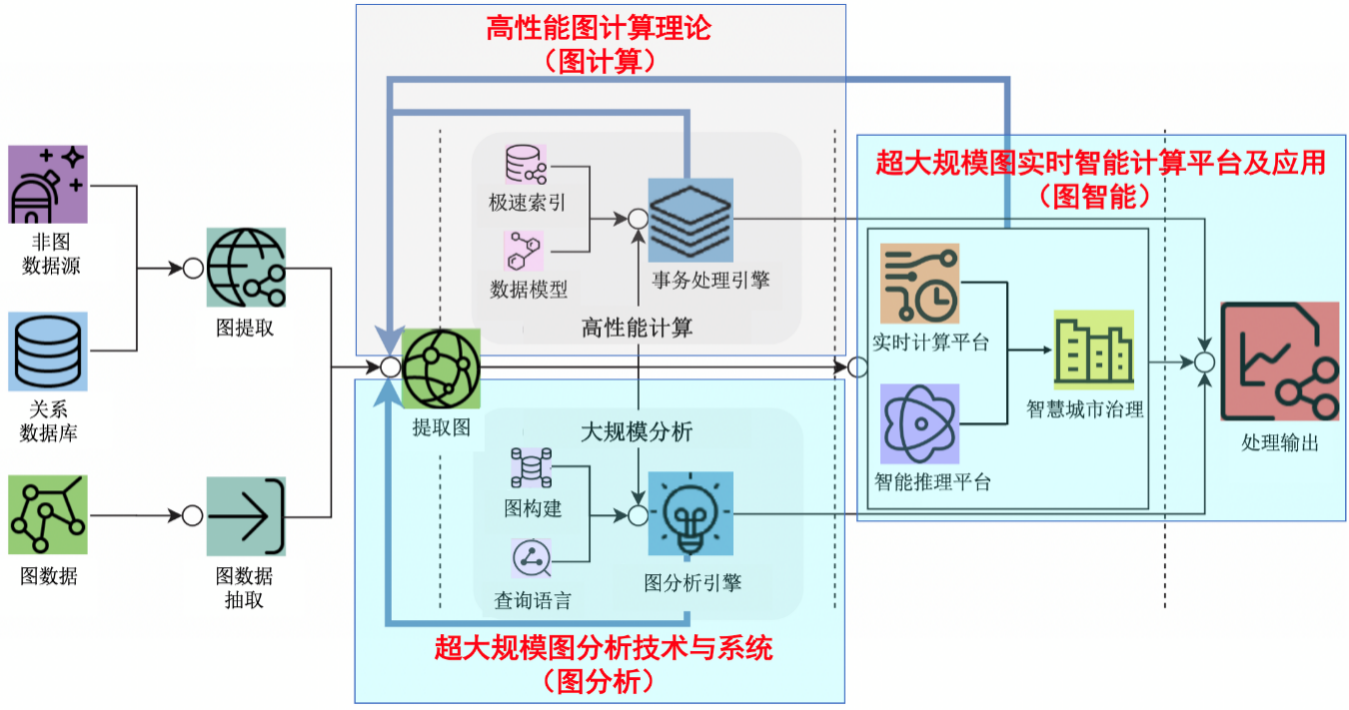 图1.超大规模图计算中心整体建设方向项目建设核心要素：（1）基于任意虚拟化的算力动态共享：建设物理GPU算力、显存多维度资源共享以及资源动态调整；超分资源模式从固定百分比转化为任意粒度；（2）面向大规模算力资源利用率提升的远程调用：建设在大规模算力需求下的AI应用与物理GPU服务器分离部署的模式，AI应用可以部署在云上任意位置，通过远程调用GPU资源；（3）面向异构资源的算力资源池管理运维平台：建设在统一算力资源调度管理监控平台层面实现异构资源的管理、监控、调度、回收等能力，异构资源包括GPU、FPGA、ASIC等；建设vGPU资源的按需调度、动态平衡算法能力。（4）高性能组网：根据组网需求不同，提供多种二层、三层高性能智能组网方案，在实现集群内外、网段内外互联互通、隔离管控的同时，额外为算力服务提供智能网卡拓展能力，自主选择网络模式和网络性能，保障算力服务高效运行。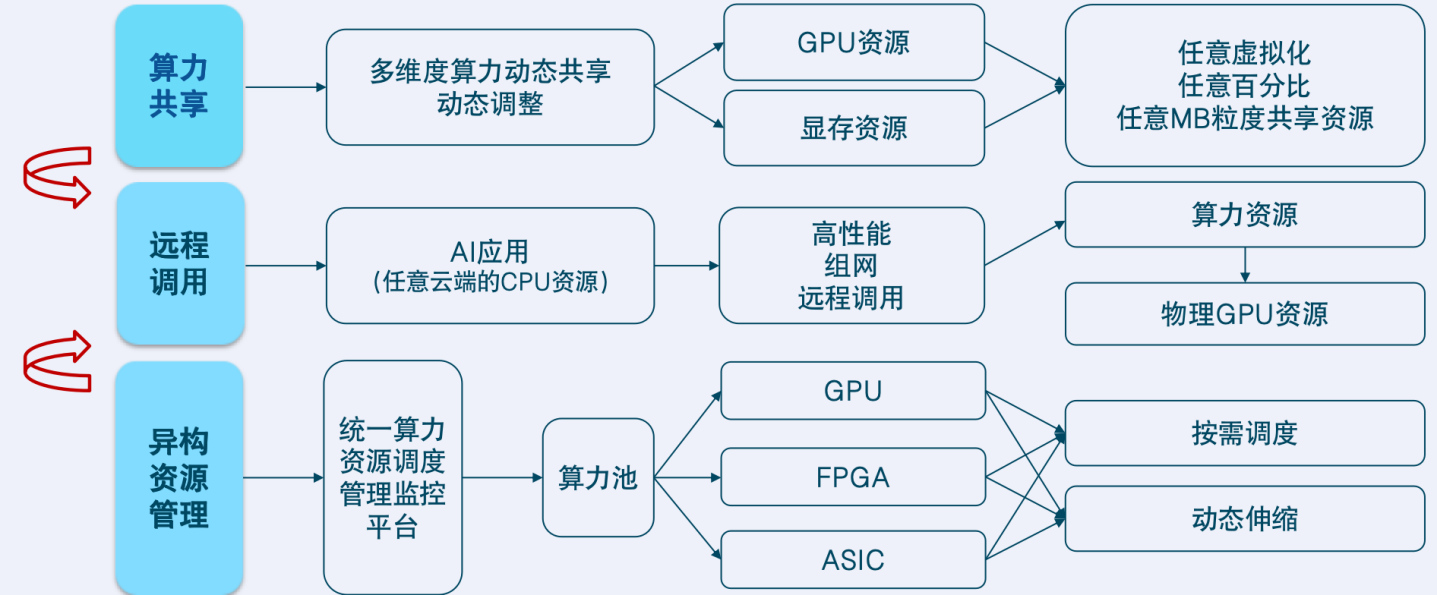 图2.算力池化与远程调用二、建设要求建设图计算数据中心的操作系统，主要包括三方面建设内容：一是图计算异构算力资源管理、多层网络组网、算力资源分配、算力资源平衡调度、资源调度预案、应急资源调度等能力；二是图计算任务管理包含计算任务上下线、计算任务更新、算子仓库、算子升级、运维隧道等能力；三是基础组件服务，根据各节点间的实时信息集成需求提供包含数据库组件、数据缓存组件、消息组件等组件；图计算数据中心操作系统具体建设内容如下：1、多运行环境融合优化：提供面对多运行环境时的融合优化，以算法为中心，进行统一运行环境管理，打通物理机、虚拟机等异构资源，使之互相通信，协同工作。在平台需可以管理超大规模图分析系统所需的各种图计算运行环境资源，并将资源进行融合使其协同工作支撑亿级计算处理。围绕高性能图计算、超大规模图分析、图数据智能推理过程中，管理员根据系统所需的资源判断主动添加所需资源，并可以批量操作。2、图计算仿真模拟场景下的算力分步调度：在图计算中心实现面向社会治理的超大规模图数据高性能智能计算过程中，需要建设一部分模拟仿真任务，对于此类任务，由于其模拟过程复杂，场景变化多样，需要灵活组合CPU及GPU算力，为此分过程调度、智能平衡调度以及调度聚合显得尤为重要。实现计算、推理过程分步灵活调用的模式，将全面支撑中心算力资源密度提升。3、多模态任务算力支撑：多模态任务覆盖图计算、图深度学习、图规则挖掘生成等任务，平台需要为多模态任务算力任务提供简单高效、无感知和可优化的引擎调度算法，为范式编程提供有效的算力支撑。4、智能网络扩展随着图分析、图计算以及超算能力不断增大，算法任务数量不断增长，这就要求系统网络能提供高性能的通信能力、更大规模的网络以及更快的算法任务发放性能，以满足图索引以及事务处理引擎的高性能要求，系统网络要求能够提供各种智能网络方案拓展，提供算法任务维度的各种网络平面、组网模式和节点间的系统网络任意组合。5、多源数据媒介管理基于超大规模图高效存储结构构建图数据的多源数据存储媒介，满足图数据的多态并行存取和动态压缩合并的存储需求，并提供对多源数据媒介的管理能力；6、算法应用编辑与部署平台需能够为各种类型的图计算算法应用选取合适的算力资源进行安装部署，并支持运行时管理操作如配置、更新、升级、卸载等。(1)提供可视化编辑，方便用户以可视化引导方式进行算法应用组、算法应用、算力资源的图形化编辑；(2)支持单类型算法应用编辑和算法应用版本混编；(3)支持算力资源任意颗粒度编辑；(4)支持编辑算法服务与算法应用的绑定关系；7、图计算算法应用调控管理提供图计算引擎的资源调控能力，为图计算引擎提供最佳的算力资源。基于算法，将不同类型的图计算模型分配到不同的算力资源机器上，不同类型的图计算模型混合部署，充分利用机器算力。平台用户需能够指定算法应用的调控策略，可以为算法应用运行选择最优算力节点。8、图计算算力服务自动调节在实际应用中，经常会遇到某个图计算算法服务算力不足的场景，也会遇到由于资源紧张或者工作负载降低而需要减少图计算算法服务数量的场景。平台需能够提供自动化的多种图计算算法服务的调节策略。(1)支持自定义规则，来自动调节图计算算法服务；(2)支持基于算力的利用率，来自动调节图计算算法服务。9、图计算任务更新平台需能够支持图计算任务的局部更新、蓝绿模式更新、图数据模型回退等功能。(1)按需对部分或全部图计算任务进行的滚动更新；(2)按需对部分或全部图计算任务进行局部更新；(3)支持图计算任务进行蓝绿模式更新；(4)支持图计算任务的回退；10、超大规模时序图数据任务平衡调控支撑：未来绝大多数的信息空间将成为时序关联图数据，为解决超大规模的时序图数据在底层资源调度中的任务平衡调控问题，需要在算法任务运行过程中构建一套可以实现图计算任务的智能平衡调度系统，自动保障图计算任务的高性能和高可用。根据用户需要实时校验图计算任务的运行状况，一方面剔除平台中的异常计算任务，保障平台提供充足的计算能力，另一方面根据整体中心层面的任务运行情况，自动平衡各资源负载，包括但不限于以下情况：(1)图计算任务所在环境异常时，平台会将其上的图计算任务自动调度到其他的资源；(2)图计算任务自身运行状态异常时，平台自动创建新的图计算任务；(3)支持基于算力资源、算法服务状态的自动平衡重调度策略;11、基础组件服务管理提供基础组件服务功能，允许租户/用户将常用基础组件以平台/租户服务的形式发布出来供其他用户使用。平台需支持完整的基础组件生命周期管理，自动化运维和可视化排障,提供自动化数据备份、集群恢复以及监控告警;基础组件服务至少支持以下3种常见基础组件：(1)数据库组件基于主从日志复制构建数据服务高可用，数据高可靠的数据库;支持自动化运维、读写分离、故障自愈、跨数据中心高可用等特性;(2)数据缓存组件支持自动化运维、故障自愈、自动扩缩容等特性；支持集群、哨兵等多种部署架构；需兼容开源协议的缓存服务；(3)消息组件构建低延迟、高并发、高可用、高可靠的分布式消息组件能力；支持自动化运维、故障自愈、自动扩缩容等特性；12、算子静态实体生命周期管理11.1平台需提供算子静态实体存储管理功能，并支持开放管理和私有管理两种形式：(1)私有管理：提供私有算子静态实体管理功能，其中算子静态实体只能被有权限用户看到和访问；(2)开放管理：提供公共算子静态实体管理功能，其中算子静态实体可被系统所有用户都可看到和访问。11.2静态实体管理能够提供对算子静态实体进行统一管理，包括算子静态实体文件路径、算子静态实体详细信息；并提供算子静态实体规范的参考模型和流程指导。主要功能要求应包括：(1)支持私有、公有算子静态实体管理策略的创建、更新、查询、删除等；(2)支持算子静态实体的自动/手动上传下载；(3)支持算子静态实体管理属性变更；(4)支持算子静态实体的自动清理能力。13、权限管控与配额管理提供用户的统一身份认证管理，建立分布式授权检查，并基于配额管理实现算法应用/服务部署的准入控制。(1)支持图计算中心组织架构，用户、组、角色的管理：支持用户组的管理；支持角色的创建和管理； (2)支持多租户管理：支持租户的注册和审批；支持租户下的资源池的创建；支持租户下的用户管理；(3)支持对接图计算中心智能硬件类型进行资源池调度分配。14、监控、日志、智能告警管理14.1平台应提供无侵入的集群整体运行状态监控，包括进程状态、告警信息等；采用扩展伯克利分组过滤器监控平台算法任务运行状态，提供旁路方式的全链路业务性能监控，为算力任务的性能分析提供全局拓扑、耗时分析、故障分析等，同时提供对集群节点图计算算力利用率、物理内存利用率、虚拟内存使用率、磁盘使用率等的运行监控。主要包括如下方面：(1)整个集群的算力资源占用情况；(2)每个节点的算力资源占用情况；(3)每个节点上的算法任务的分布与健康状态；(4)每个算法任务的请求量、响应时间、错误率等关键运行状态指标；(5)整个集群上的算法任务链路分布拓扑、耗时分析以及故障分析追踪；14.2平台应提供日志服务功能。日志服务需提供可扩展、高可靠和高可用的日志采集、存储、查询和分析功能，能够收集平台自身和算法任务生成的日志数据并编制索引，提供实时的海量日志索引能力，为分布式服务的故障定界定位提供数据基础，从而保障运维的稳定和高效。日志服务应具备以下特性：(1)海量日志采集可快速收集大规模集群下的日志。通过分布式日志采集、汇聚平台，实现日志实时收集，提高运维效率，保障运维安全。(2)统一日志管理实现日志集中化，提供统一的管理和状态监控，对日志做全文索引，提升搜索效率，并开放API接口，对外提供数据接口。(3)自定义检索分析实现日志检索和分析能力，能够自定义查询条件、查询结果，通过用户图形界面来完成强大的搜索、分析功能。(4)分布式、可扩展、高可靠和高可用14.3平台应能够通过灵活的智能告警策略配置保证告警的快速部署和实施。通过智能告警策略有效性提升告警的准确性，包括对告警的生成策略、告警推送策略进行统一管理。(1)告警操作面向监控人员提供告警操作管理功能，包括告警确认、告警清除、告警转发、告警显示过滤、告警查询等。(2)通过告警提醒能够实现对平台运行异常状况的及时处理，保障平台运行的稳定性。告警提醒为平台提供告警生成、告警自动处理等灵活的策略配制功能。根据平台的物理资源、逻辑资源、应用资源的运行状态生成告警数据。告警功能需要开放API接口，对外提供数据接口；同时支持告警输出的改造，方便对接数据中心的统一运维告警平台。三、非功能性要求1、稳定(可靠)性平台能够完成所要求的所有功能操作，同时具有良好的运行速度，有较高的数据承载能力，在网络稳定的环境下操作性界面的系统响应时间小于3秒；系统满足7×24小时不间断运行。在99.9%的时间内能够正常运作，故障停机时间三个月内不超过2个小时。2、易用性平台用户界面友好，功能模块可根据用户角色不同、用户的工作任务不同而实现自由配制。应兼容主流浏览器版本，包括但不限于：IE、360、Firefox、Google等。3、兼容性平台兼容x86和ARM异构环境，支持海光、鲲鹏、飞腾、龙芯、兆芯等主流国产CPU芯片服务器；平台兼容麒麟、统信、中科方德等主流国产操作系统。高性能为保障图计算中心异构条件下的高性能计算能力，平台系统需在任意硬件环境下满足如下性能指标：(1)平台日志行数少于2000万行时，日志文件查询平均响应时间少于3秒，；(2)平台启用100个nginx服务的平均响应时间少于20秒；(3)基础组件Mysql数据库每秒事务数，即TPS指标达到1000以上；(4)基础组件ElasticSearch组件写入性能，即QPS指标达到18000以上；四、技术服务提供三年的技术支持服务。为了保证图计算数据中心操作系统在交付后的正常运行,提供及时的技术服务响应,供应商需安排一名专业的工程师负责提供技术支持服务，工作内容包括日常培训、系统运维答疑及其他相关支持工作。需提供的证明材料（技术要求需提供的证明材料以此表为准，未提供证明材料或提供材料不符合技术要求均视为该指标负偏离）演示要求：1、投标人需提供软件演示视频。2、演示以录制视频形式提供，投标人将演示的过程录制成视频，视频内须提供人员解说，内容应为真实操作过程的原始记录。3、演示视频时长不超过15分钟。注：1.演示U盘：1.1 根据“电子交易/不见面开评标”原则，投标人需将以上演示及讲解过程录制视频，演示时长不超过15分钟以.mp4格式存储于DVD或U盘。投标人须自行核验DVD或U盘中的视频能正常播放，保证视频无需转码即可直接用主流播放器打开播放。1.2 演示U盘以邮寄形式在响应文件提交截止时间前递交，演示DVD或U盘应当密封包装并在包装上标注演示DVD或U盘、项目名称、投标人名称并加盖公章（投标人也可提供演示备份文件，一同放于密封包装内，并且标注“演示备份”。如演示在打开过程中无法读取或者无法正常播放，可启用“演示备份”文件）。（邮寄地址：杭州市西湖区玉古路173号中田大厦21楼H室，浙江求是招标代理有限公司（王鑫涛）收，电话：0571-87666117，寄出后将（快递单号、项目名称、公司名称、联系方式等相关信息）发至：zb05@qszb.net，以便查收）。1.3 未按招标文件要求提供演示DVD或U盘造成评审专家无法正常评审的风险由投标人自行承担。因投标人自身原因导致无法演示或者演示效果不理想的，责任自负。1.4 未提供演示的或提供ppt等其他形式演示的，演示分为0分。附表一：第四部分 评标办法评标办法前附表说明：本项目专门面向中小企业采购，不再执行价格评审优惠的扶持政策。*备注：投标人编制投标文件（商务技术文件部分）时，建议按此目录（序号和内容）提供评标标准相应的商务技术资料。 一、评标方法1.本项目采用综合评分法。综合评分法，是指投标文件满足招标文件全部实质性要求，且按照评审因素的量化指标评审得分最高的投标人为中标候选人的评标方法。二、评标标准2. 评标标准：见评标办法前附表。三、评标程序3.1符合性审查。评标委员会应当对符合资格的投标人的投标文件进行符合性审查，以确定其是否满足招标文件的实质性要求。不满足招标文件的实质性要求的，投标无效。3.2 比较与评价。评标委员会应当按照招标文件中规定的评标方法和标准，对符合性审查合格的投标文件进行商务和技术评估，综合比较与评价。3.3汇总商务技术得分。评标委员会各成员应当独立对每个投标人的商务和技术文件进行评价，并汇总商务技术得分情况。3.4报价评审。政府采购云平台上传的电子投标（响应）文件报价与政府采购云平台录入报价不一致的，以上传的电子投标（响应）文件报价为准。3.4.1投标文件报价出现前后不一致的，按照下列规定修正：3.4.1.1投标文件中开标一览表(报价表)内容与投标文件中相应内容不一致的，以开标一览表(报价表)为准;3.4.1.2大写金额和小写金额不一致的，以大写金额为准;3.4.1.3单价金额小数点或者百分比有明显错位的，以开标一览表的总价为准，并修改单价;3.4.1.4总价金额与按单价汇总金额不一致的，以单价金额计算结果为准。3.4.1.5同时出现两种以上不一致的，按照3.4.1规定的顺序修正。修正后的报价按照财政部第87号令 《政府采购货物和服务招标投标管理办法》第五十一条第二款的规定经投标人确认后产生约束力。3.4.2投标文件出现不是唯一的、有选择性投标报价的，投标无效。3.4.3投标报价超过招标文件中规定的预算金额或者最高限价的，投标无效。3.4.4评标委员会认为投标人的报价明显低于其他通过符合性审查投标人的报价，有可能影响产品质量或者不能诚信履约的，应当要求其在合理的时间内提供书面说明，必要时提交相关证明材料;投标人不能证明其报价合理性的，评标委员会应当将其作为无效投标处理。3.4.5根据《政府采购促进中小企业发展管理办法》（财库〔2020〕46号）、《关于进一步加大政府采购支持中小企业力度的通知》（财库〔2022〕19号）、《杭州市财政局关于进一步支持中小企业参加政府采购活动的通知》（杭财采监〔2022〕7号）的规定，对于未预留份额专门面向中小企业的政府采购货物或服务项目，以及预留份额政府采购货物或服务项目中的非预留部分标项，对小型和微型企业的投标报价给予20%的扣除，用扣除后的价格参与评审。接受大中型企业与小微企业组成联合体或者允许大中型企业向一家或者多家小微企业分包的政府采购货物或服务项目，对于联合协议或者分包意向协议约定小微企业的合同份额占到合同总金额30%以上的，对联合体或者大中型企业的报价给予6 % 的扣除，用扣除后的价格参加评审。组成联合体或者接受分包的小微企业与联合体内其他企业、分包企业之间存在直接控股、管理关系的，不享受价格扣除优惠政策。3.5排序与推荐。采用综合评分法的，评标结果按评审后得分由高到低顺序排列。得分相同的，按投标报价由低到高顺序排列。得分且投标报价相同的并列。投标文件满足招标文件全部实质性要求，且按照评审因素的量化指标评审得分最高的投标人为排名第一的中标候选人。多家投标人提供相同品牌产品（单一产品采购项目中的该产品或者非单一产品采购项目的核心产品）且通过资格审查、符合性审查的不同投标人参加同一合同项下投标的，按一家投标人计算，评审后得分最高的同品牌投标人获得中标人推荐资格；评审得分相同的，采取随机抽取方式确定，其他同品牌投标人不作为中标候选人。3.6编写评标报告。评标委员会根据全体评标成员签字的原始评标记录和评标结果编写评标报告。评标委员会成员对需要共同认定的事项存在争议的，应当按照少数服从多数的原则作出结论。持不同意见的评标委员会成员应当在评标报告上签署不同意见及理由，否则视为同意评标报告。四、评标中的其他事项4.1投标人澄清、说明或者补正。对于投标文件中含义不明确、同类问题表述不一致或者有明显文字和计算错误的内容需要投标人作出必要的澄清、说明或者补正的，评标委员会和投标人通过电子交易平台交换数据电文，投标人提交使用电子签名的相关数据电文或通过平台上传加盖公章的扫描件。给予投标人提交澄清、说明或补正的时间不得少于半小时，投标人已经明确表示澄清说明或补正完毕的除外。投标人的澄清、说明或者补正不得超出投标文件的范围或者改变投标文件的实质性内容。4.2投标无效。有下列情况之一的，投标无效：4.2.1投标人不具备招标文件中规定的资格要求的（投标人未提供有效的资格文件的，视为投标人不具备招标文件中规定的资格要求）；4.2.2投标文件未按照招标文件要求签署、盖章的；4.2.3采购人拟采购的产品属于政府强制采购的节能产品品目清单范围的，投标人未按招标文件要求提供国家确定的认证机构出具的、处于有效期之内的节能产品认证证书的；4.2.4投标文件含有采购人不能接受的附加条件的；4.1投标文件中承诺的投标有效期少于招标文件中载明的投标有效期的；4.2.6投标文件出现不是唯一的、有选择性投标报价的;4.2.7投标报价超过招标文件中规定的预算金额或者最高限价的;4.2.8报价明显低于其他通过符合性审查投标人的报价，有可能影响产品质量或者不能诚信履约的，未能按要求提供书面说明或者提交相关证明材料，不能证明其报价合理性的;4.2.9投标人对根据修正原则修正后的报价不确认的；4.2.10投标人提供虚假材料投标的；4.2.11投标人有恶意串通、妨碍其他投标人的竞争行为、损害采购人或者其他投标人的合法权益情形的；4.2.12投标人仅提交备份投标文件，没有在电子交易平台传输递交投标文件的，投标无效；4.2.13 投标文件不满足招标文件的其它实质性要求的；4.2.14未按照招标文件标明的币种报价的；4.2.15报价内容有缺漏项，或者与招标文件要求不一致的；4.2.16 明显不符合招标文件要求，或负偏离达到规定数目的，视为采购人不能接受的附加条件；4.2.17法律、法规、规章（适用本市的）及省级以上规范性文件（适用本市的）规定的其他无效情形。5.废标。根据《中华人民共和国政府采购法》第三十六条之规定，在采购中，出现下列情形之一的，应予废标：5.1符合专业条件的供应商或者对招标文件作实质响应的供应商不足3家的；5.2出现影响采购公正的违法、违规行为的；5.3投标人的报价均超过了采购预算，采购人不能支付的；5.4因重大变故，采购任务取消的。废标后，采购机构应当将废标理由通知所有投标人。6.修改招标文件，重新组织采购活动。评标委员会发现招标文件存在歧义、重大缺陷导致评标工作无法进行，或者招标文件内容违反国家有关强制性规定的，将停止评标工作，并与采购人、采购机构沟通并作书面记录。采购人、采购机构确认后，将修改招标文件，重新组织采购活动。7.重新开展采购。有政府采购法第七十一条、第七十二条规定的违法行为之一，影响或者可能影响中标、成交结果的，依照下列规定处理：7.1未确定中标或者中标人的，终止本次政府采购活动，重新开展政府采购活动。7.2已确定中标或者中标人但尚未签订政府采购合同的，中标或者成交结果无效，从合格的中标或者成交候选人中另行确定中标或者中标人；没有合格的中标或者成交候选人的，重新开展政府采购活动。7.3政府采购合同已签订但尚未履行的，撤销合同，从合格的中标或者成交候选人中另行确定中标或者中标人；没有合格的中标或者成交候选人的，重新开展政府采购活动。7.4政府采购合同已经履行，给采购人、供应商造成损失的，由责任人承担赔偿责任。7.5政府采购当事人有其他违反政府采购法或者政府采购法实施条例等法律法规规定的行为，经改正后仍然影响或者可能影响中标、成交结果或者依法被认定为中标、成交无效的，依照7.1-7.4规定处理。政府采购合同参考范本（货物类）项目名称：    项目编号：QSZB-Z(H)-E22419(GK)采购计划书：甲方（需方）：浙大城市学院乙方（供方）：采购代理机构：浙江求是招标代理有限公司根据《中华人民共和国政府采购法》等法律法规规定，浙江求是招标代理有限公司受 浙大城市学院 委托，经 公开招标 ，确定              为                 项目编号QSZB-Z(H)-E22419(GK)的中标人。根据《中华人民共和国民法典》规定，签署本合同。第一条：采购内容及合同价格第二条：履约保证金和付款方式第三条：交付时间、地点、货物质保期交付时间：    年    月    日前；交付地点：                         ；货物质保期：      年，项目验收合格后开始计算；第四条：服务标准、期限、效率1.在质保期内，乙方应对货物出现的质量及安全问题负责处理解决并承担一切费用。2.质保期内出现无法排除的故障，乙方需无条件更换同型号产品。3.质保期满后，乙方继续为甲方服务，仅收取零配件成本费。4.因人为因素出现的故障不在免费保修范围内。5.如在使用过程中发生质量问题，乙方维修响应时间：    小时以内；电话技术支持时间：    小时以内；若需上门维修，则在：    小时内到达现场并进行维修；6.培训：                         ；第五条：其他技术、服务要求1.乙方应按招标文件规定的货物性能、技术要求、质量标准向甲方提供未经使用的全新产品，符合国家法律规定和技术规格、质量标准的出厂原装合格产品。2.技术支持：乙方应及时免费提供合同货物软件的升级，免费提供合同货物新功能和应用的资料。3.安装调试3.1安装地点：甲方指定地点；3.2安装完成时间：接到甲方通知后在规定时间内完成安装和调试，如在规定的时间内由于乙方的原因不能完成安装和调试，乙方应承担由此给甲方造成的损失；3.3如乙方委托国内代理（或其他机构）负责安装或配合安装应在签约时指明，但乙方仍要对合同货物及其安装质量负全部责任；3.4安装标准：符合我国国家有关技术规范要求和技术标准，所有的软件和硬件必须保证同时安装到位；3.5乙方免费提供合同货物的安装服务；3.6乙方在投标文件中应提供安装调试计划、对安装场地和环境的要求。4.乙方应提供质保期满后主要零部件报价单、质保期满后维护费、软件升级及其相关服务内容；5.供货时提供有关的全套技术文件。6.乙方应保证所提供的货物或其中任何一部分均不会侵犯第三方的知识产权。第六条：验收标准1.验收由甲方负责实施；2.验收依据：2.1合同、招标文件、投标文件；2.2乙方提供的技术规格、经甲方认可的合同货物的有效检验文件；2.3乙方投标文件中提供的经甲方认可的合同货物的验收标准（符合中国有关的国家、地方、行业标准）和检测办法及相应检测手段。3.乙方应派员在所供货物到甲方处时进行到货验收，有需要时能联系产品制造商到场共同验收，若发现任何损坏及质量问题，乙方负责妥善处理直至甲方满意，由此产生的费用由乙方承担。4.验收合格的条件：4.1所供货物符合产品标准和合同的要求；4.2在进行测试和验收过程中发现的问题已被解决并得到甲方的认可；4.3合同中规定的所有货物和材料均已交付；4.4所供货物已通过使用单位组织的验收；4.5所有相关的技术文件及资料均已提交并得到接受。第七条：违约责任1.乙方逾期履行合同的，自逾期之日起，向甲方每日偿付合同总价0.05%的滞纳金。2.甲方逾期支付货款的，自逾期之日起，向乙方每日偿付未付价款0.05%的滞纳金。3.如验收不能达到质量功能（性能）标准，合同商品由乙方在验收后一周内运离安装地点，所需费用由乙方承担。如乙方在一个月内不处理（搬走）合同商品，视为乙方放弃该商品，甲方有权自行处置（包括废物处理）。同时，乙方要支付给甲方总货款的20％作为违约赔偿金。4.乙方所交的货物品种、型号、规格、技术参数、质量不符合合同规定及招标文件规定标准的，甲方有权拒收该货物，乙方愿意更换货物但逾期交货的，按乙方逾期交货处理。乙方拒绝更换货物的，甲方可单方面解除合同。第八条：不可抗力事件处理1.在合同有效期内，任何一方因不可抗力事件导致不能履行合同，则合同履行期可延长，其延长期与不可抗力影响期相同。2.不可抗力事件发生后，应立即通知对方，并寄送有关权威机构出具的证明。3.不可抗力事件延续120天以上，双方应通过友好协商，确定是否继续履行合同。第九条：争议解决因本合同发生纠纷，甲乙双方应当及时协商，协商不成时，任何一方可向甲方所在地人民法院起诉。第十条：合同生效1.合同经甲、乙双方法定代表人或授权代表签名并加盖单位公章后生效。2.本合同附件、招标文件、投标文件、询标澄清、中标通知书均为合同的组成部分，与本合同具有同等法律效力。第十一条：合同份数本合同一式五份，甲方执三份，乙方执一份，采购代理机构执一份。第六部分 应提交的有关格式范例资格文件部分目录（1）符合参加政府采购活动应当具备的一般条件的承诺函……………（页码）（2）落实政府采购政策需满足的资格要求………………………………（页码）（3）本项目的特定资格要求………………………………………………（页码）▲联合体投标的，联合体各方均应提供资格文件（1）、（2）材料。一、 符合参加政府采购活动应当具备的一般条件的承诺函（▲联合体投标的，联合体各方均应提供资格文件材料）浙大城市学院、浙江求是招标代理有限公司：我方参与图计算中心操作系统【招标编号：QSZB-Z(H)-E22419(GK)】政府采购活动，郑重承诺：（一）具备《中华人民共和国政府采购法》第二十二条第一款规定的条件：1、具有独立承担民事责任的能力；2、具有良好的商业信誉和健全的财务会计制度； 3、具有履行合同所必需的设备和专业技术能力；4、有依法缴纳税收和社会保障资金的良好记录；5、参加政府采购活动前三年内，在经营活动中没有重大违法记录；6、具有法律、行政法规规定的其他条件。（二）未被信用中国（www.creditchina.gov.cn)、中国政府采购网（www.ccgp.gov.cn）列入失信被执行人、重大税收违法案件当事人名单、政府采购严重违法失信行为记录名单。（三）不存在以下情况：1、单位负责人为同一人或者存在直接控股、管理关系的不同供应商参加同一合同项下的政府采购活动的；2、为采购项目提供整体设计、规范编制或者项目管理、监理、检测等服务后再参加该采购项目的其他采购活动的。投标人名称(电子签名)：日期：  年  月   日二、落实政府采购政策需满足的资格要求（根据招标公告落实政府采购政策需满足的资格要求选择提供相应的材料；未要求的，无需提供）A.专门面向中小企业，货物全部由符合政策要求的中小企业（或小微企业）制造或者服务全部由符合政策要求的中小企业（或小微企业）承接的，提供相应的中小企业声明函（附件5）。 B.要求以联合体形式参加的，提供联合协议和中小企业声明函（附件5），联合协议中中小企业合同金额应当达到招标公告载明的比例；如果供应商本身提供所有标的均由中小企业制造或承接的，视同符合了资格条件，无需再与其他中小企业组成联合体参加政府采购活动，无需提供联合协议。联合协议（联合体所有成员名称）自愿组成一个联合体，以一个投标人的身份参加图计算中心操作系统【招标编号：QSZB-Z(H)-E22419(GK)】投标。 一、各方一致决定，（某联合体成员名称）为联合体牵头人，代表所有联合体成员负责投标和合同实施阶段的主办、协调工作。二、所有联合体成员各方签署授权书，授权书载明的授权代表根据招标文件规定及投标内容而对采购人、采购机构所作的任何合法承诺，包括书面澄清及相应等均对联合投标各方产生约束力。三、本次联合投标中，分工如下：（联合体其中一方成员名称）承担的工作和义务为：             ；（联合体其中一方成员名称）承担的工作和义务为：             ；……。四、中小企业合同金额达到  %，小微企业合同金额达到 %。五、如果中标，联合体各成员方共同与采购人签订合同，并就采购合同约定的事项对采购人承担连带责任。六、有关本次联合投标的其他事宜：1、联合体各方不再单独参加或者与其他供应商另外组成联合体参加同一合同项下的政府采购活动。2、联合体中有同类资质的各方按照联合体分工承担相同工作的，按照资质等级较低的供应商确定资质等级。3、本协议提交采购人、采购机构后，联合体各方不得以任何形式对上述内容进行修改或撤销。联合体成员名称(电子签名/公章)：联合体成员名称(电子签名/公章)：……日期：  年  月   日C、要求合同分包的，提供分包意向协议和中小企业声明函（附件5），分包意向协议中中小企业合同金额应当达到招标公告载明的比例；如果供应商本身提供所有标的均由中小企业制造或承接，视同符合了资格条件，无需再向中小企业分包，无需提供分包意向协议。分包意向协议（中标后以分包方式履行合同的，提供分包意向协议；采购人不同意分包或者投标人中标后不以分包方式履行合同的，则不需要提供。）（投标人名称）若成为图计算中心操作系统【招标编号：QSZB-Z(H)-E22419(GK)】的中标供应商，将依法采取分包方式履行合同。（投标人名称）与（所有分包供应商名称）达成分包意向协议。 一、分包标的及数量（投标人名称）将   XX工作内容   分包给（某分包供应商名称），（某分包供应商名称），具备承担XX工作内容相应资质条件且不得再次分包；……二、分包工作履行期限、地点、方式三、质量四、价款或者报酬五、违约责任六、争议解决的办法七、其他中小企业合同金额达到  %，小微企业合同金额达到 %  。投标人名称(电子签名)：分包供应商名称：……日期：  年  月   日附件5：中小企业声明函中小企业声明函（货物）本公司（联合体）郑重声明，根据《政府采购促进中小企业发展管理办法》（财库﹝2020﹞46 号）的规定，本公司（联合体）参加 （单位名称） 的 （项目名称） 采购活动，提供的货物全部由符合政策要求的中小企业制造。相关企业（含联合体中的中小企业、签订分包意向协议的中小企业）的具体情况如下：1. （标的名称） ，属于 软件和信息技术服务业行业 ；制造商为 （企业名称） ，从业人员  人，营业收入为  万元，资产总额为   万元，属于 （中型企业、小型企业、微型企业） ；2. （标的名称） ，属于 软件和信息技术服务业行业 ；制造商为 （企业名称） ，从业人员  人，营业收入为  万元，资产总额为   万元，属于 （中型企业、小型企业、微型企业） ；……以上企业，不属于大企业的分支机构，不存在控股股东为大企业的情形，也不存在与大企业的负责人为同一人的情形。本企业对上述声明内容的真实性负责。如有虚假，将依法承担相应责任。投标人名称(电子签名)：日期：  年  月   日注：1.中小企业参加政府采购活动，应当出具财库〔2020〕46号文件规定的《中小企业声明函》，否则不得享受相关中小企业扶持政策。2.从业人员、营业收入、资产总额填报上一年度数据，无上一年度数据的新成立企业可不填报。3.《中小企业声明函》填写不全的，视为未提供《中小企业声明函》（从业人员、营业收入、资产总额在中小企业划型标准规定中不涉及的除外），不享受中小企业扶持政策。如项目包含“多件”标的物的，需按标的物项数逐项填写。4.投标人提供《中小企业声明函》内容不实的，属于提供虚假材料谋取中标、成交，依照《中华人民共和国政府采购法》等国家有关规定追究相应责任。5.本项目仅以《中小企业声明函》作为评判投标人是否属于中小企业的唯一依据。从业人员、营业收入、资产总额填报上一年度数据，无上一年度数据的新成立企业可不填报。注：符合《关于促进残疾人就业政府采购政策的通知》（财库〔2017〕141号）规定的条件并提供《残疾人福利性单位声明函》（附件1）的残疾人福利性单位视同小型、微型企业；根据《关于政府采购支持监狱企业发展有关问题的通知》（财库[2014]68号）的规定，投标人提供由省级以上监狱管理局、戒毒管理局（含新疆生产建设兵团）出具的属于监狱企业证明文件的，视同为小型和微型企业。三、本项目的特定资格要求（根据招标公告本项目的特定资格要求提供相应的材料；未要求的，无需提供）商务技术文件部分目录（1）投标函………………………………………………………………………………（页码）（2）授权委托书或法定代表人（单位负责人、自然人本人）身份证明……………（页码）（3）联合协议……………………………………………………………………………（页码）（4）分包意向协议………………………………………………………………………（页码）（5）符合性审查资料……………………………………………………………………（页码）（6）评标标准相应的商务技术资料……………………………………………………（页码）（7）商务技术偏离表……………………………………………………………………（页码）（8）政府采购供应商廉洁自律承诺书…………………………………………………（页码）（9）货物配置清单（不含报价）………………………………………………………（页码）一、投标函浙大城市学院、浙江求是招标代理有限公司：我方参加你方组织的图计算中心操作系统【招标编号：QSZB-Z(H)-E22419(GK)】招标的有关活动，并对此项目进行投标。为此：1、我方承诺投标有效期从提交投标文件的截止之日起     天（不少于90天），本投标文件在投标有效期满之前均具有约束力。2、我方的投标文件包括以下内容：2.1资格文件：2.1.1承诺函；2.1.2落实政府采购政策需满足的资格要求；2.1.3本项目的特定资格要求。2.2 商务技术文件：2.2.1投标函； 2.2.2授权委托书或法定代表人（单位负责人）身份证明；2.2.3联合协议（如果有）；2.2.4分包意向协议（如果有）；2.2.5符合性审查资料；2.2.6评标标准相应的商务技术资料；2.2.7商务技术偏离表；2.2.8政府采购供应商廉洁自律承诺书；2.2.9 货物配置清单（不含报价）2.3报价文件2.3.1开标一览表（报价表）；2.3.2中小企业声明函（如果有）。3、我方承诺除商务技术偏离表列出的偏离外，我方响应招标文件的全部要求。4、如我方中标，我方承诺：4.1在收到中标通知书后，在中标通知书规定的期限内与你方签订合同； 4.2在签订合同时不向你方提出附加条件； 4.3按照招标文件要求提交履约保证金； 4.4在合同约定的期限内完成合同规定的全部义务。 5、其他补充说明:                                        。投标人名称（电子签名）：日期：  年   月   日二、授权委托书或法定代表人（单位负责人、自然人本人）身份证明授权委托书（适用于非联合体投标）浙大城市学院、浙江求是招标代理有限公司：现委托          （姓名）为我方代理人（身份证号码：          ，手机：          ），以我方名义处理图计算中心操作系统【招标编号：QSZB-Z(H)-E22419(GK)】政府采购投标的一切事项，其法律后果由我方承担。委托期限：自   年 月  日起至  年  月  日止。特此告知。投标人名称(电子签名)：签发日期：  年  月   日授权委托书（适用于联合体投标）浙大城市学院、浙江求是招标代理有限公司：现委托          （姓名）为我方代理人（身份证号码：          ，手机：          ），以我方名义处理图计算中心操作系统【招标编号：QSZB-Z(H)-E22419(GK)】政府采购投标的一切事项，其法律后果由我方承担。委托期限：自   年 月  日起至  年  月  日止。特此告知。联合体成员名称(电子签名/公章)：联合体成员名称(电子签名/公章)：……日期：  年  月   日法定代表人、单位负责人或自然人本人的身份证明（适用于法定代表人、单位负责人或者自然人本人代表投标人参加投标）身份证件扫描件：投标人名称(电子签名)：日期：  年  月  日三、联合协议（以联合体形式投标的，提供联合协议；本项目不接受联合体投标或者投标人不以联合体形式投标的，则不需要提供）（联合体所有成员名称）自愿组成一个联合体，以一个投标人的身份参加图计算中心操作系统【招标编号：QSZB-Z(H)-E22419(GK)】投标。 一、各方一致决定，（某联合体成员名称）为联合体牵头人，代表所有联合体成员负责投标和合同实施阶段的主办、协调工作。二、所有联合体成员各方签署授权书，授权书载明的授权代表根据招标文件规定及投标内容而对采购人、采购机构所作的任何合法承诺，包括书面澄清及相应等均对联合投标各方产生约束力。三、本次联合投标中，分工如下：（联合体其中一方成员名称）承担的工作和义务为：             ；……。四、（联合体其中一方成员名称）提供的全部货物由小微企业制造，其合同份额占到合同总金额     %以上；……。（未预留份额专门面向中小企业采购的的采购项目，以及预留份额中的非预留部分采购包，接受联合体投标的，联合体其中一方提供的货物全部由小微企业制造，且其合同份额占到合同总金额 30%以上，对联合体报价给予3%的扣除）五、如果中标，联合体各成员方共同与采购人签订合同，并就采购合同约定的事项对采购人承担连带责任。六、有关本次联合投标的其他事宜：1、联合体各方不再单独参加或者与其他供应商另外组成联合体参加同一合同项下的政府采购活动。2、联合体中有同类资质的各方按照联合体分工承担相同工作的，按照资质等级较低的供应商确定资质等级。3、本协议提交采购人、采购机构后，联合体各方不得以任何形式对上述内容进行修改或撤销。联合体成员名称(电子签名/公章)：……                                               日期：  年  月   日四、分包意向协议（中标后以分包方式履行合同的，提供分包意向协议；采购人不同意分包或者投标人中标后不以分包方式履行合同的，则不需要提供。）（投标人名称）若成为图计算中心操作系统【招标编号：QSZB-Z(H)-E22419(GK)】的中标供应商，将依法采取分包方式履行合同。（投标人名称）与（所有分包供应商名称）达成分包意向协议。 一、分包标的及数量（投标人名称）将   XX工作内容   分包给（某分包供应商名称），（某分包供应商名称），具备承担XX工作内容相应资质条件且不得再次分包；……二、分包工作履行期限、地点、方式三、质量四、价款或者报酬五、违约责任六、争议解决的办法七、其他（分包供应商名称）提供的货物全部由小微企业制造，其合同份额占到合同总金额     %以上。（未预留份额专门面向中小企业采购的的采购项目，以及预留份额中的非预留部分采购包，允许分包的，分包供应商提供的货物全部由小微企业制造，且其合同份额占到合同总金额 30%以上的，对大中型企业的报价给予3%的扣除）投标人名称(电子签名)：分包供应商名称：……日期：  年  月   日五、符合性审查资料六、评标标准相应的商务技术资料（按招标文件第四部分评标办法前附表中“投标文件中评标标准相应的商务技术资料目录”提供资料）七、商务技术偏离表投标人保证：除商务技术偏离表列出的偏离外，投标人响应招标文件的全部要求八、政府采购供应商廉洁自律承诺书浙大城市学院、浙江求是招标代理有限公司：我单位响应你单位项目招标要求参加投标。在这次投标过程中和中标后，我们将严格遵守国家法律法规要求，并郑重承诺：一、不向项目有关人员及部门赠送礼金礼物、有价证券、回扣以及中介费、介绍费、咨询费等好处费； 二、不为项目有关人员及部门报销应由你方单位或个人支付的费用； 三、不向项目有关人员及部门提供有可能影响公正的宴请和健身娱乐等活动； 四、不为项目有关人员及部门出国（境）、旅游等提供方便；五、不为项目有关人员个人装修住房、婚丧嫁娶、配偶子女工作安排等提供好处；六、严格遵守《中华人民共和国政府采购法》《中华人民共和国招标投标法》《中华人民共和国民法典》等法律法规，诚实守信，合法经营，坚决抵制各种违法违纪行为。 如违反上述承诺，你单位有权立即取消我单位投标、中标或在建项目的建设资格，有权拒绝我单位在一定时期内进入你单位进行项目建设或其他经营活动，并通报市财政局。由此引起的相应损失均由我单位承担。投标人名称（电子签名）：日期：   年   月   日九、货物配置清单（不含报价）投标人名称（电子签名/公章）：日期：     年   月   日附：产品技术支持材料报价文件部分目录（1）开标一览表（报价表）………………………………………………………（页码）（2）中小企业声明函………………………………………………………………（页码）一、开标一览表（报价表）浙大城市学院、浙江求是招标代理有限公司：按你方招标文件要求，我们，本投标文件签字方，谨此向你方发出要约如下：如你方接受本投标，我方承诺按照如下开标一览表（报价表）的价格完成图计算中心操作系统【招标编号：QSZB-Z(H)-E22419(GK)】的实施。开标一览表（报价表）(单位均为人民币元)注：1、投标人需按本表格式填写，不得自行更改。2、有关本项目实施所涉及的一切费用均计入报价。采购人将以合同形式有偿取得货物或服务，不接受投标人给予的赠品、回扣或者与采购无关的其他商品、服务，不得出现“0元”“免费赠送”等形式的无偿报价，否则视为投标文件含有采购人不能接受的附加条件的，投标无效。3、以上表格要求细分项目及报价，在“规格型号（或具体服务）”一栏中，货物类项目填写规格型号，服务类项目填写具体服务。4、特别提示：采购机构将对项目名称和项目编号，中标供应商名称、地址和中标金额，主要中标标的的名称、规格型号、数量、单价、服务要求等予以公示。5、符合招标文件中列明的可享受中小企业扶持政策的投标人，请填写中小企业声明函。注：投标人提供的中小企业声明函内容不实的，属于提供虚假材料谋取中标、成交，依照《中华人民共和国政府采购法》等国家有关规定追究相应责任。二、中小企业声明函[招标公告落实政府采购政策需满足的资格要求为“无”即本项目或标项未预留份额专门面向中小企业时，符合《政府采购促进中小企业发展管理办法》规定的小微企业拟享受价格扣除政策的，需提供中小企业声明函（附件5）。]政府采购支持中小企业信用融资相关事项通知为贯彻落实中央、省、市关于支持民营经济健康发展有关精神，发挥政府采购在促进中小企业发展中的政策引导作用，缓解中小企业融资难、融资贵问题，杭州市财政局、中国银保监会浙江监管局、杭州市地方金融监督管理局、杭州市经济和信息化局制定《杭州市政府采购支持中小企业信用融资管理办法》。相关事项通知如下：一、适用对象凡已在浙江政府采购网上注册入库，并取得杭州市政府采购合同的中小企业供应商（以下简称“供应商”），均可申请政府采购信用融资。二、相关信息获取方式市财政局在杭州市政府采购网上建设信用融资模块，并与“浙里办”浙江政务服务平台对接，推进政府采购中标成交信息、合同信息等信息资源共享，鼓励各银行采用线上融资模式，将银行业务系统与信用融资模块对接，实现供应商“一次也不跑”，同时提供相关的服务支持，做好协调工作。三、政府采购信用融资操作流程：（一）线上融资模式：1.供应商根据合作银行提供的方案，自行选择金融产品，并办理开户等手续；2.供应商中标后，可通过杭州市政府采购网或“浙里办”测算授信额度；3.采购合同签订后，供应商在杭州市政府采购网或“浙里办”向合作银行发出融资申请；4.审批通过后，在线办理放贷手续。（二）线下融资模式：1.供应商根据合作银行提供的方案，自行选择金融产品，向合作银行提出信用资格预审，并办理开户等手续；2.采购合同签订后，供应商在杭州市政府采购网或“浙里办”向合作银行发出融资申请；3.合作银行在信用融资模块受理申请后，供应商提供审批材料。合作银行应对申请信用融资的供应商及备案的政府采购合同信息进行核对和审查；4.审批通过后，合作银行应按照合作备忘录中约定的审批放款期限和优惠利率及时予以放款。（三）杭州e融平台申请融资供应商通过杭州e融平台政采贷专区，自行选择金融产品，按规定手续办理贷款流程。四、注意事项1、对拟用于信用融资的政府采购合同，供应商在签订合同时应当在合同中注明融资银行名称及账号，作为在该银行的唯一收款账号。2、供应商弄虚作假或以伪造政府采购合同等方式违规获取政府采购信用融资，或不及时还款，或出现其他违反本办法规定情形的，按融资合同约定承担违约责任；涉嫌犯罪的，移送司法机关处理。附件附件1：残疾人福利性单位声明函本单位郑重声明，根据《财政部 民政部 中国残疾人联合会关于促进残疾人就业政府采购政策的通知》（财库〔2017〕 141号）的规定，本单位为符合条件的残疾人福利性单位，且本单位参加______单位的______项目采购活动提供本单位制造的货物（由本单位承担工程/提供服务），或者提供其他残疾人福利性单位制造的货物（不包括使用非残疾人福利性单位注册商标的货物）。本单位对上述声明的真实性负责。如有虚假，将依法承担相应责任。投标人名称（电子签名）：日  期：附件2：质疑函范本及制作说明质疑函范本一、质疑供应商基本信息质疑供应商：                                        地址：                          邮编：                                                   联系人：                      联系电话：                              授权代表：                                          联系电话：                                            地址：                         邮编：                                                二、质疑项目基本情况质疑项目的名称：                                      质疑项目的编号：               包号：                 采购人名称：                                         采购文件获取日期：                                           三、质疑事项具体内容质疑事项1：                                         事实依据：                                          法律依据：                                          质疑事项2……四、与质疑事项相关的质疑请求请求：                                               签字(签章)：                   公章：                      日期：质疑函制作说明：1.供应商提出质疑时，应提交质疑函和必要的证明材料。2.质疑供应商若委托代理人进行质疑的，质疑函应按要求列明“授权代表”的有关内容，并在附件中提交由质疑供应商签署的授权委托书。授权委托书应载明代理人的姓名或者名称、代理事项、具体权限、期限和相关事项。3.质疑供应商若对项目的某一分包进行质疑，质疑函中应列明具体分包号。4.质疑函的质疑事项应具体、明确，并有必要的事实依据和法律依据。5.质疑函的质疑请求应与质疑事项相关。6.质疑供应商为自然人的，质疑函应由本人签字；质疑供应商为法人或者其他组织的，质疑函应由法定代表人、主要负责人，或者其授权代表签字或者盖章，并加盖公章。附件3：投诉书范本及制作说明投诉书范本一、投诉相关主体基本情况投诉人：                                               地     址：                             邮编：            法定代表人/主要负责人：                                     联系电话：                                             授权代表：             联系电话：                  地     址：                             邮编：                             被投诉人1：                                             地     址：                             邮编：           联系人：               联系电话：                       被投诉人2……相关供应商：                                               地     址：                             邮编：           联系人：               联系电话：                            二、投诉项目基本情况采购项目名称：                                        采购项目编号：                 包号：              采购人名称：                                             代理机构名称：                                         采购文件公告:是/否 公告期限：                                 采购结果公告:是/否 公告期限：                        三、质疑基本情况投诉人于   年   月  日,向                   提出质疑，质疑事项为：             采购人/代理机构于   年   月   日,就质疑事项作出了答复/没有在法定期限内作出答复。四、投诉事项具体内容投诉事项 1：                                       事实依据：                                         法律依据：                                          投诉事项2……五、与投诉事项相关的投诉请求请求：                                               签字(签章)：                   公章：                      日期：投诉书制作说明：1.投诉人提起投诉时，应当提交投诉书和必要的证明材料，并按照被投诉人和与投诉事项有关的供应商数量提供投诉书副本。2.投诉人若委托代理人进行投诉的，投诉书应按照要求列明“授权代表”的有关内容，并在附件中提交由投诉人签署的授权委托书。授权委托书应当载明代理人的姓名或者名称、代理事项、具体权限、期限和相关事项。3.投诉人若对项目的某一分包进行投诉，投诉书应列明具体分包号。4.投诉书应简要列明质疑事项，质疑函、质疑答复等作为附件材料提供。5.投诉书的投诉事项应具体、明确，并有必要的事实依据和法律依据。6.投诉书的投诉请求应与投诉事项相关。7.投诉人为自然人的，投诉书应当由本人签字；投诉人为法人或者其他组织的，投诉书应当由法定代表人、主要负责人，或者其授权代表签字或者盖章，并加盖公章。附件4：业务专用章使用说明函浙大城市学院、浙江求是招标代理有限公司我方                         (投标人全称)是中华人民共和国依法登记注册的合法企业，在参加你方组织的图计算中心操作系统项目【招标编号：QSZB-Z(H)-E22419(GK)】投标活动中作如下说明：我方所使用的“XX专用章”与法定名称章具有同等的法律效力，对使用“XX专用章”的行为予以完全承认，并愿意承担相应责任。特此说明。投标单位（法定名称章）：日期：       年     月     日附：投标单位法定名称章（印模）                投标单位“XX专用章”（印模）序号事项本项目的特别规定1报价要求有关本项目实施所需的所有费用（含税费）均计入报价。开标一览表（报价表）是报价的唯一载体。投标文件中价格全部采用人民币报价。招标文件未列明，而投标人认为必需的费用也需列入报价。提醒：首次验收费用由采购人承担，不包含在投标总价中。属于首次验收不合格，重新验收过程中产生的，由投标人承担。投标报价出现下列情形的，投标无效：投标文件出现不是唯一的、有选择性投标报价的；投标报价超过招标文件中规定的预算金额或者最高限价的;报价明显低于其他通过符合性审查投标人的报价，有可能影响产品质量或者不能诚信履约的，未能按要求提供书面说明或者提交相关证明材料证明其报价合理性的;投标人对根据修正原则修正后的报价不确认的。2分包 A同意将非主体、非关键性的工作分包。 B不同意分包。3投标人应当提供的资格、资信证明文件（1）资格证明文件：见招标文件第二部分11.1。投标人未提供有效的资格证明文件的，视为投标人不具备招标文件中规定的资格要求，投标无效。3投标人应当提供的资格、资信证明文件（2）资信证明文件：根据招标文件第四部分评标标准提供。4开标前答疑会或现场考察A不组织。B组织，时间：      ,地点：      ，联系人：      ，联系方式：      。5样品提供A不要求提供。B要求提供，（1）样品：    ；（2）样品制作的标准和要求：    ；（3）样品的评审方法以及评审标准：详见评标办法；（4）是否需要随样品提交检测报告：否；是，检测机构的要求：    ；检测内容：    。（5）提供样品的时间：    ；地点：    ；联系人：   ，联系电话：    。请投标人在上述时间内提供样品并按规定位置安装完毕。超过截止时间的，采购人或采购代理机构将不予接收，并将清场并封闭样品现场。(6)采购活动结束后，对于未中标人提供的样品，采购人、采购机构将通知未中标人在规定的时间内取回，逾期未取回的，采购人、采购机构不负保管义务；对于中标人提供的样品，采购人将进行保管、封存，并作为履约验收的参考。（7）制作、运输、安装和保管样品所发生的一切费用由投标人自理。6方案讲解演示A不组织。B组织。1、投标人需提供软件演示视频。2、演示以录制视频形式提供，投标人将演示的过程录制成视频，视频内须提供人员解说，内容应为真实操作过程的原始记录。3、演示视频时长不超过15分钟。注：1.演示U盘：1.1 根据“电子交易/不见面开评标”原则，投标人需将以上演示及讲解过程录制视频，演示时长不超过15分钟以.mp4格式存储于DVD或U盘。投标人须自行核验DVD或U盘中的视频能正常播放，保证视频无需转码即可直接用主流播放器打开播放。1.2 演示U盘以邮寄形式在响应文件提交截止时间前递交，演示DVD或U盘应当密封包装并在包装上标注演示DVD或U盘、项目名称、投标人名称并加盖公章（投标人也可提供演示备份文件，一同放于密封包装内，并且标注“演示备份”。如演示在打开过程中无法读取或者无法正常播放，可启用“演示备份”文件）。（邮寄地址：杭州市西湖区玉古路173号中田大厦21楼H室，浙江求是招标代理有限公司（王鑫涛）收，电话：0571-87666117，寄出后将（快递单号、项目名称、公司名称、联系方式等相关信息）发至：zb05@qszb.net，以便查收）。1.3 未按招标文件要求提供演示DVD或U盘造成评审专家无法正常评审的风险由投标人自行承担。因投标人自身原因导致无法演示或者演示效果不理想的，责任自负。1.4 未提供演示的或提供ppt等其他形式演示的，演示分为0分。注：因投标人自身原因导致无法演示或者演示效果不理想的，责任自负。因平台原因导致本项目方案讲解演示环节无法顺利开展，按照《浙江省政府采购项目电子交易管理暂行办法》相关规定执行。7是否允许采购进口产品本项目不允许采购进口产品。可以采购进口产品，优先采购向我国企业转让技术、与我国企业签订消化吸收再创新方案的供应商的进口产品；但如果因信息不对称等原因，仍有满足需求的国内产品要求参与采购竞争的，采购人及其委托的采购代理机构不对其加以限制，将按照公平竞争原则实施采购。8项目属性与核心产品A货物类，单一产品或核心产品为：图计算中心操作系统。B服务类。9采购标的对应的中小企业划分标准所属行业（1）标的：图计算中心操作系统，属于软件和信息技术服务业。行业；本项目整体专门面向中小企业采购。提供货物由中小企业制造，即货物由中小企业生产且使用该中小企业商号或者注册商标；供应商提供的货物既有中小企业制造货物，也有大型企业制造货物的，不符合本项目资格要求。监狱企业、残疾人福利性单位视同小型、微型企业；本项目属性为：货物采购标的对应的中小企业划分标准所属行业：软件和信息技术服务业。中小企业划型标准：从业人员300人以下或营业收入10000万元以下的为中小微型企业。其中，从业人员100人及以上，且营业收入1000万元及以上的为中型企业；从业人员10人及以上，且营业收入50万元及以上的为小型企业；从业人员10人以下或营业收入50万元以下的为微型企业。10节能产品、环境标志产品采购人拟采购的产品属于品目清单范围的，采购人及其委托的采购代理机构将依据国家确定的认证机构出具的、处于有效期之内的节能产品、环境标志产品认证证书，对获得证书的产品实施政府优先采购或强制采购。11中小企业信用融资为支持和促进中小企业发展，进一步发挥政府采购政策功能，杭州市财政局与省银保监局、市地方金融监督管理局、市经信局共同出台了《杭州市政府采购支持中小企业信用融资管理办法》，供应商若有融资意向，详见《政府采购支持中小企业信用融资相关事项通知》，或登录杭州市政府采购网“中小企业信用融资”模块，查看信用融资政策文件及各相关银行服务方案。11中小企业信用融资供应商中标后也可在“政采云”平台申请政采贷：操作路径：登录政采云平台 - 金融服务中心 -【融资服务】，可在热门申请中选择产品直接申请，也可点击云智贷匹配适合产品进行申请，或者在可申请项目中根据该项目进行申请。 12备份投标文件送达地点和签收人员备份投标文件送达地点：杭州市西湖区玉古路173号中田大厦21楼求是招标；备份投标文件签收人员联系电话：王鑫涛 0571-87666117。采购人、采购机构不强制或变相强制投标人提交备份投标文件。13特别说明无。14投标费用1.不论投标结果如何，投标人均应自行承担所有与投标有关的全部费用；2.中标人在中标通知书发出之日起七个工作日内，向采购代理机构交纳代理服务费；3.中标人逾期支付代理服务费，须承担代理服务费每日百分之三的违约金，逾期十日未支付的，采购代理机构有权向杭州仲裁委员会对中标人提起仲裁，仲裁费用（包括仲裁受理费和仲裁处理费）均由中标人承担。4.收费标准（差额累进）：15联合体投标两个以上的自然人、法人或者其他组织可以组成一个联合体，以一个供应商的身份共同参加政府采购。以联合体形式进行政府采购的，参加联合体的供应商均应当具备《中华人民共和国政府采购法》第二十二条规定的条件，并应当向采购人提交联合协议，载明联合体各方承担的工作和义务。联合体各方应当共同与采购人签订采购合同，就采购合同约定的事项对采购人承担连带责任。▲联合体投标的，联合体各方均应提供资格文件材料。序号政策名称内容1政府采购进口产品不允许采购进口产品2政府强制采购节能产品不适用3政府优先采购节能、环保产品不适用4政府采购支持科技创新提供材料详见招标文件第六章“商务和技术文件”5政府采购促进中小企业发展本项目整体专门面向中小企业采购。提供货物由中小企业制造，即货物由中小企业生产且使用该中小企业商号或者注册商标；供应商提供的货物既有中小企业制造货物，也有大型企业制造货物的，不符合本项目资格要求。监狱企业、残疾人福利性单位视同小型、微型企业；提供材料详见招标文件第六章“资格文件”本项目属性为：货物采购标的对应的中小企业划分标准所属行业：软件和信息技术服务业。中小企业划型标准：从业人员300人以下或营业收入10000万元以下的为中小微型企业。其中，从业人员100人及以上，且营业收入1000万元及以上的为中型企业；从业人员10人及以上，且营业收入50万元及以上的为小型企业；从业人员10人以下或营业收入50万元以下的为微型企业。6政府采购支持监狱企业发展提供材料详见招标文件第六章“资格文件”7政府采购促进残疾人就业提供材料详见招标文件第六章“资格文件”▲履约保证金1.合同签订后一周内，中标人向采购人提交合同总价1 %的履约保证金，履约保证金在合同履约期间无违约情形的，项目验收结束后，于一周内退还（不计息）；逾期退还的，自逾期之日起，向中标人每日偿付合同价款的0.05%的违约金；2.提交方式：支票、汇票、本票或金融机构出具的保函等非现金形式。▲付款方式合同生效以及具备实施条件后7个工作日内，采购人向供应商支付合同总价的40%；项目履约完成，经采购人验收合格后，收到发票后5个工作日内，采购人向供应商支付合同总价的60%。逾期支付货款的，自逾期之日起，向中标人每日偿付未付价款0.05%的滞纳金。在签订合同时，供应商明确表示无需预付款或者主动要求降低预付款比例的，可降低预付款比例。交付时间合同签订后15个工作日内完成系统部署、调试、上线。交付地点采购人指定地点质保期3年，项目验收合格后开始计算。服务标准、期限、效率1.在质保期内，供应商应对货物出现的质量及安全问题负责处理解决并承担一切费用。2.质保期内出现无法排除的故障，供应商需无条件更换同型号产品。3.质保期满后，供应商继续为采购人服务，仅收取零配件成本费。4.因人为因素出现的故障不在免费保修范围内。5. 需要提供人员提供技术支持服务，工作内容包括日常培训、系统运维答疑及其他相关支持工作。提供7*24小时的技术支持，在接到用户方技术支持服务要求时，应为平台使用人员提供平台使用方面的技术咨询服务。平台运行环境出现故障或意外情况导致平台不能正常运行时，供应商应提供故障响应的承诺描述，包括针对不同故障级别的响应时间和响应内容。供应商应承诺在售后服务期内，出现软件平台故障要能及时响应处理和解决，发现问题1小时响应，2小时内提供应急解决方案。影响平台正常使用的问题在用户方提出后8小时内修复；平台安全漏洞的修复，要在用户方提出后 24 小时内解决。▲4.系统产生的所有数据是学校资产，平台需按采购人要求提供；6.培训：投标人必须为采购人提供所投标软件的技术培训，相关培训费用应包含于投标价格中。培训内容为便于用户熟练掌握平台的各项应用功能和应用模式，需要结合采购人要求进行安排基础培训和操作培训，以帮助用户掌握平台的使用方法。培训方式以课堂培训加上机操作为主，培训的具体时间、地点、对象和次数等由采购人根据实际情况确定。其他技术、服务要求1.供应商应按招标文件规定的货物性能、技术要求、质量标准向采购人提供未经使用的全新产品，符合国家法律规定和技术规格、质量标准的出厂原装合格产品。2.技术支持：供应商应及时免费提供合同货物软件的升级，免费提供合同货物新功能和应用的资料。3.安装调试：3.1安装地点：采购人指定地点；3.2安装完成时间：接到采购人通知后在规定时间内完成安装和调试，如在规定的时间内由于供应商的原因不能完成安装和调试，供应商应承担由此给采购人造成的损失；3.3如供应商委托国内代理（或其他机构）负责安装或配合安装应在签约时指明，但供应商仍要对合同货物及其安装质量负全部责任；3.4安装标准：符合我国国家有关技术规范要求和技术标准，所有的软件和硬件必须保证同时安装到位；3.5供应商免费提供合同货物的安装服务；3.6供应商在投标文件中应提供安装调试计划、对安装场地和环境的要求。4.供应商应提供质保期满后主要零部件报价单、质保期满后维护费、软件升级及其相关服务内容；5.供货时提供有关的全套技术文件。6.供应商应保证所提供的货物或其中任何一部分均不会侵犯第三方的知识产权。验收标准1.验收由采购人负责实施；2.验收依据：2.1合同、招标文件、投标文件；2.2供应商提供的技术规格、经采购人认可的合同货物的有效检验文件；2.3供应商投标文件中提供的经采购人认可的合同货物的验收标准（符合中国有关的国家、地方、行业标准）和检测办法及相应检测手段。3.供应商应派员在所供货物到采购人处时进行到货验收，有需要时能联系产品制造商到场共同验收，若发现任何损坏及质量问题，供应商负责妥善处理直至采购人满意，由此产生的费用由供应商承担。4.验收合格的条件：4.1所供货物符合产品标准和合同的要求；4.2在进行测试和验收过程中发现的问题已被解决并得到采购人的认可；4.3合同中规定的所有货物和材料均已交付；4.4所供货物已通过使用单位组织的验收；4.5所有相关的技术文件及资料均已提交并得到接受。投标人将所供商品交付使用后，由采购人使用者当场负责初次（品牌、内容、性能等）验收；验收时投标人必须在现场，采购人根据《杭州市政府采购履约验收暂行办法》杭财采监〔2019〕10 号文，进行履约验收，验收合格报告作为项目支付的依据。初次验收费用由采购人支付。如初次验收未通过，后续验收费用由中标人支付。采购合同的履行、违约责任和解决争议的方式等适用《中华人民共和国民法典》。如果发现与合同中要求不符，投标人须承担由此发生的一切损失和费用，并接受相应的处罚。序号名称数量单位功能1图计算中心操作系统★（核心产品）1套详见采购需求序号功能证明材料名称验证指标（每项为一指标项）材料页码1三、非功能性要求高性能第三方的检测或者测试报告或者其他证明材料(1)平台日志行数少于2000万行时，日志文件查询平均响应时间少于3秒，；1三、非功能性要求高性能第三方的检测或者测试报告或者其他证明材料(2)平台启用100个nginx服务的平均响应时间少于20秒；1三、非功能性要求高性能第三方的检测或者测试报告或者其他证明材料(3)基础组件Mysql数据库每秒事务数，即TPS指标达到1000以上；1三、非功能性要求高性能第三方的检测或者测试报告或者其他证明材料(4)基础组件ElasticSearch组件写入性能，即QPS指标达到18000以上；序号演示内容11、演示算力操作系统多运行环境融合能力：①用户可以在基础设施添加多个算力集群、设置集群配置、查看集群组件详情及安全配置等内容；②支持展示当前平台的所有数据中心集群详情，展示每个集群的资源使用、主机、命名空间、存储服务、负载均衡、网络、资源池等信息；③支持用户自定义资源池，通过划分资源池，并实时展示资源池实际用量；22、演示算力操作系统智能网络扩展能力：①应当支持扩展不同类型的智能网络模型，包括多种虚拟网络方案在内的网络插件；②支持网络资源管理，包括网络域、网络子网、IP使用量、IP余量告警等；③；支持算力应用内置host文件配置；33、演示算法应用编辑与部署：①支持算力业务的实时停止、上线；②支持算力业务的可视化一键回退，记录并提供当前版本、历史版本的操作时间及一键回退按钮；③支持可视化方式对运行中的算力业务进行文件的上传下载功能；44、演示图计算算力服务自动调节能力：①支持按照算力资源维度进行算力资源的自动平衡重调度，支持设置平衡调度上下限分别的触发阈值；②支持按照时间段设置区间内的实例数量，需支持按照星期及24小时制配置，并支持时间区间外的调控配置；③支持按照自定义指标进行平衡调度，需支持通过参数名称、API地址及目标调控上下限进行规则配置；55、演示图计算任务更新能力：①支持算子任务的手动升级，包括手动调整算力服务数、网络规则、资源配额等内容；②支持局部灰度方式升级任务，提供局部或滚动两种模式，并支持设置更新的实例数量以及更新进度展示；③支持蓝绿方式升级任务，提供创建新版本能力并展示新老版本的升级配置；66、演示数据任务平衡调控支撑能力：①支持算力业务层面的故障自调度，即支持算力任务遇到故障可以通过自启动、重调度等机制进行恢复；②支持业务层面的应急故障调度，支持业务系统对网络不通、算力进程宕机等故障提供应急调控能力，支持快速拉起新算力服务接管业务并提供原故障服务的故障调控展示，展示包括运行状态、隔离时间、隔离原因、触发来源等隔离数据；③支持节点层面的应急故障调度，支持开启算力主机隔离按钮，一旦触发故障，优先迁移全量算力业务至健康节点，并将故障节点进行隔离处理；77、演示算力操作系统数据缓存组件管理能力：①支持哨兵模式、集群模式(三主三从、五主五从)部署架构发布数据缓存组件服务；②支持基于不同数据库对键名-键值提供6种类型(String、Hash、List、Zset、Set)新增、删除操作，对键值提供编辑删除操作；③支持数据缓存组件服务的版本管理及版本升级。88、演示算力操作系统消息组件管理能力：①支持双主、双主双从、三主三从、DLedger 模式发布消息组件服务；②支持服务发布时初始化 IP 白名单设置；③支持消息组件服务发布自主选择资源规格配置；99、演示算力操作系统基础组件运维能力：①支持基于不同集群不同类型的基础组件上架、安装和卸载；②支持基础组件类型和版本管理；③查看节点之间的关系拓扑图，并查看组件服务信息及其资源占用情况1010、演示算力操作系统监控运维能力：①支持按算力节点平均负载、磁盘IO使用率、收/发包丢包率、收/发包错误率、网络带宽使用率等维度对操作系统进行自动巡检并导出pdf巡检报告；②支持基于异常指标的系统自动化运维巡检策略配置，包括NTP时间异常、僵尸进程、多种类型服务状态异常等；③支持针对操作系统核心组件配置监控运维巡检策略，监控巡查组件的资源使用率、Fsync 延迟、提交延时和接口请求延时等；序号名称数量单位预算金额(元)最高限价(元)是否允许进口执行书号1图计算数据中心操作系统1项30000003000000否杭政采分-2022-03034[HZZFCG-YS-2022-12607]杭政采分-2022-03034[HZZFCG-YS-2022-12579]序号评标标准权重投标文件中评标标准相应的商务技术资料目录商务分（4分）商务分（4分）商务分（4分）商务分（4分）1软著：投标人所投产品具有有效计算机软件著作权的得2分说明：证书扫描件，未提供不得分。【客观分】22业绩：投标人自2019年1月1日以来（以合同签订时间为准）同类合同业绩（以提供的合同扫描件为准）：每提供1份合同业绩得1分，最高得2分。【客观分】2技术分（66）技术分（66）技术分（66）技术分（66）3商务要求及技术响应程度：不符合（负偏离）商务及技术要求中标注“▲”条款（不可偏离）的投标无效；满足招标文件明确的商务及技术条款要求的该项得满分；商务及技术条款低于招标文件明确的要求（负偏离）的每项扣2分；负偏离18项及以上的投标无效。【客观分】354项目实施方案 1.投标人针对采购人要求设计项目实施管理方案，质量保障方案，保障项目措施（1分）2.投标人提供进度计划，进度阶段的划分以及工作量及工期安排的合理性，是否符合采购需求。（1分）3.投标人提供的项目管理方案，包含项目管理规范和手段、项目管理控制、风险管理、软件项目的开发管理等内容，是否详细完整。（1分）【主观分】35故障应急处理方案：1.平台运行环境出现故障或意外情况导致平台不能正常运行时，投标人针对不同故障级别的响应方案和响应内容。（2分）【主观分】2.投标人承诺当出现重大故障，远程无法处理时安排技术专家人员在协商时间内到达现场，期间持续提供线上支持。（1分）说明：提供承诺函，承诺函内容自拟。【客观分】36项目培训：投标人提供详细完整的项目培训方案（明确培训计划、培训流程、培训课程、授课人员、培训对象与人数、培训保障等）。【主观分】27维护流程规范：供应商具有完善的维护流程，包括问题的记录、解决、跟踪、定期巡检机制、应急机制。 【主观分】28服务团队：投标人拟投入本项目服务团队人员情况，工作经验、技术能力等。【主观分】29项目计划：针对本项目拟项目实施计划，安装、调试、验收方法或方案情况。 【主观分】210投标人提供完整的售后服务方案，包括售后服务方案的完整性、系统故障的响应及时性及方案情况，售后服务方案、能够切实有效保障服务质量。【主观分】211【客观分】演示：由投标人自行录制演示视频，录制视频过程中，需要一边操作演示，一边讲解对应的功能。 1、演示算力操作系统多运行环境融合能力：①用户可以在基础设施添加多个算力集群、设置集群配置、查看集群组件详情及安全配置等内容；②支持展示当前平台的所有数据中心集群详情，展示每个集群的资源使用、主机、命名空间、存储服务、负载均衡、网络、资源池等信息；③支持用户自定义资源池，通过划分资源池，并实时展示资源池实际用量；2、演示算力操作系统智能网络扩展能力：①应当支持扩展不同类型的智能网络模型，包括多种虚拟网络方案在内的网络插件；②支持网络资源管理，包括网络域、网络子网、IP使用量、IP余量告警等；③；支持算力应用内置host文件配置；3、演示算法应用编辑与部署：①支持算力业务的实时停止、上线；②支持算力业务的可视化一键回退，记录并提供当前版本、历史版本的操作时间及一键回退按钮；③支持可视化方式对运行中的算力业务进行文件的上传下载功能；4、演示图计算算力服务自动调节能力：①支持按照算力资源维度进行算力资源的自动平衡重调度，支持设置平衡调度上下限分别的触发阈值；②支持按照时间段设置区间内的实例数量，需支持按照星期及24小时制配置，并支持时间区间外的调控配置；③支持按照自定义指标进行平衡调度，需支持通过参数名称、API地址及目标调控上下限进行规则配置；5、演示图计算任务更新能力：①支持算子任务的手动升级，包括手动调整算力服务数、网络规则、资源配额等内容；②支持局部灰度方式升级任务，提供局部或滚动两种模式，并支持设置更新的实例数量以及更新进度展示；③支持蓝绿方式升级任务，提供创建新版本能力并展示新老版本的升级配置；6、演示数据任务平衡调控支撑能力：①支持算力业务层面的故障自调度，即支持算力任务遇到故障可以通过自启动、重调度等机制进行恢复；②支持业务层面的应急故障调度，支持业务系统对网络不通、算力进程宕机等故障提供应急调控能力，支持快速拉起新算力服务接管业务并提供原故障服务的故障调控展示，展示包括运行状态、隔离时间、隔离原因、触发来源等隔离数据；③支持节点层面的应急故障调度，支持开启算力主机隔离按钮，一旦触发故障，优先迁移全量算力业务至健康节点，并将故障节点进行隔离处理；7、演示算力操作系统数据缓存组件管理能力：①支持哨兵模式、集群模式(三主三从、五主五从)部署架构发布数据缓存组件服务；②支持基于不同数据库对键名-键值提供6种类型(String、Hash、List、Zset、Set)新增、删除操作，对键值提供编辑删除操作；③支持数据缓存组件服务的版本管理及版本升级。8、演示算力操作系统消息组件管理能力：①支持双主、双主双从、三主三从、DLedger 模式发布消息组件服务；②支持服务发布时初始化 IP 白名单设置；③支持消息组件服务发布自主选择资源规格配置；9、演示算力操作系统基础组件运维能力：①支持基于不同集群不同类型的基础组件上架、安装和卸载；②支持基础组件类型和版本管理；③查看节点之间的关系拓扑图，并查看组件服务信息及其资源占用情况10、演示算力操作系统监控运维能力：①支持按算力节点平均负载、磁盘IO使用率、收/发包丢包率、收/发包错误率、网络带宽使用率等维度对操作系统进行自动巡检并导出pdf巡检报告；②支持基于异常指标的系统自动化运维巡检策略配置，包括NTP时间异常、僵尸进程、多种类型服务状态异常等；③支持针对操作系统核心组件配置监控运维巡检策略，监控巡查组件的资源使用率、Fsync 延迟、提交延时和接口请求延时等；说明：此10大项演示内容，每满足1项演示内容的得1.5分，未提供演示内容或者演示内容未完全满足的不得分。15价格分（30分）价格分（30分）价格分（30分）价格分（30分）12有效投标报价的最低价作为评标基准价，其最低报价为满分；按［投标报价得分=（评标基准价/投标报价）*30］的计算公式计算。评标过程中，不得去掉报价中的最高报价和最低报价。因落实政府采购政策需要进行价格调整的，以调整后的价格计算评标基准价和投标报价。30序号名称品牌、型号数量单位单价（元）合计（元）12总计（小写）：总计（小写）：总计（小写）：总计（小写）：总计（小写）：总计（小写）：总计（小写）：合同总价（大写）：                         。注：以上合同总价包含货物（包括主机、标准附件、备品备件、专用工具）价、货物运杂费、保险费、利润、税金等。合同总价（大写）：                         。注：以上合同总价包含货物（包括主机、标准附件、备品备件、专用工具）价、货物运杂费、保险费、利润、税金等。合同总价（大写）：                         。注：以上合同总价包含货物（包括主机、标准附件、备品备件、专用工具）价、货物运杂费、保险费、利润、税金等。合同总价（大写）：                         。注：以上合同总价包含货物（包括主机、标准附件、备品备件、专用工具）价、货物运杂费、保险费、利润、税金等。合同总价（大写）：                         。注：以上合同总价包含货物（包括主机、标准附件、备品备件、专用工具）价、货物运杂费、保险费、利润、税金等。合同总价（大写）：                         。注：以上合同总价包含货物（包括主机、标准附件、备品备件、专用工具）价、货物运杂费、保险费、利润、税金等。合同总价（大写）：                         。注：以上合同总价包含货物（包括主机、标准附件、备品备件、专用工具）价、货物运杂费、保险费、利润、税金等。甲方（需方）：（公章）乙方（供方）：（公章）甲方代表：（签名）乙方代表：（签名）地址：地址：电话：电话：开户银行：开户银行：帐号：帐号：签名日期：      年    月    日签名日期：      年    月    日合同鉴证方：浙江求是招标代理有限公司（公章）采购代理机构代表：（签名）地址：杭州市玉古路173号中田大厦21楼电话：0571-8766****鉴证日期：      年    月    日正面：                                 反面：序号实质性要求需要提供的符合性审查资料投标文件中的页码位置1投标文件按照招标文件要求签署、盖章。需要使用电子签名或者签字盖章的投标文件的组成部分见投标文件第  页2采购人拟采购的产品属于政府强制采购的节能产品品目清单范围的，投标人按招标文件要求提供国家确定的认证机构出具的、处于有效期之内的节能产品认证证书。节能产品认证证书（本项目拟采购的产品不属于政府强制采购的节能产品品目清单范围的，无需提供）见投标文件第  页3投标文件中承诺的投标有效期不少于招标文件中载明的投标有效期。投标函见投标文件第  页4投标文件满足招标文件的其它实质性要求。招标文件其它实质性要求相应的材料（“▲” 系指实质性要求条款，招标文件无其它实质性要求的，无需提供）见投标文件第  页序号招标文件要求响应规格是否偏离（提供说明）采购资金的支付方式、时间、条件采购资金的支付方式、时间、条件采购资金的支付方式、时间、条件采购资金的支付方式、时间、条件12……服务要求服务要求服务要求服务要求12……技术要求技术要求技术要求技术要求12……序号名称品牌规格型号或具体服务产地数量配置（可另附页）序号名称品牌（如果有）规格型号（或具体服务）数量单价总价服务要求（年限）12…投标报价（小写）投标报价（小写）投标报价（小写）投标报价（小写）投标报价（大写）投标报价（大写）投标报价（大写）投标报价（大写）